       ZPRAVODAJ 22Obchod se zbožím mimo EU fakturovanou měnouSTAT/19/87 20. května 2019             Podle údajů Eurostatu z 20. května 2019 bylo Euro v roce 2018 nejpoužívanější měnou pro vývoz z EU a USD pro dovoz do EU. Zboží dovážené a vyvážené Evropskou unií (EU) může být fakturováno v řadě měn. V roce 2018 bylo euro nejpoužívanější měnou pro vývoz z EU s podílem 48% na celkové hodnotě zboží vyváženého do zemí mimo EU a 35% fakturovaných v amerických dolarech. V případě dovozu byl obraz opačný, přičemž 56% dovozu bylo zaplaceno v amerických dolarech a přibližně třetina v eurech (35%). Pro celkový obchod (vývoz plus dovoz) byl americký dolar (45%) používán o něco častěji než euro (41%).           V roce 2018 byl ve vývozu podíl eura o  4,5 % nižší než v roce 2010, zatímco americký dolar dosáhl + 3,2 %. V dovozu byl podíl eura o - 2,2 % nižší než v roce 2010, zatímco podíl USD dosáhl 1,2 %. Celkově byl celkový obchod (dovoz + vývoz) v roce 2018 s USD nejpoužívanější měnou, která předcházela euru, o 4,0 %.                                           Zahraniční obchod podle použitých měn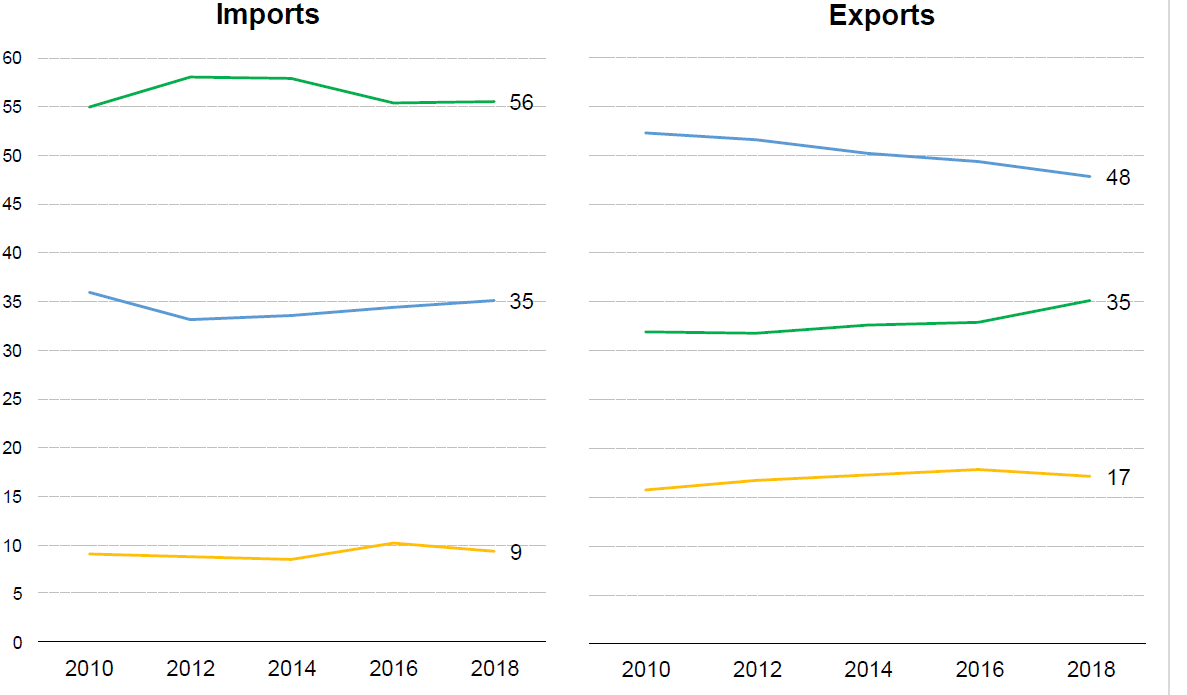 	Nejvyšší podíl dovozu zboží mimo EU na zboží fakturované v eurech byl zaznamenán pro Slovinsko, nejnižší pro Spojené královstvíTéměř dvě třetiny dovozů Slovinska mimo EU (66%) byly fakturovány v eurech. Rakousko (62%), Slovensko (61%), Lotyšsko (54%) a Chorvatsko (53%) bylyinými ostatními členskými státy, kde měl euro více než 50% podíl. S  méně než čtvrtinou podílu euro byl Spojeného království (5%), Švédska (13%), Řecka a Dánska (23%). Celkově více než polovina zboží dovezeného ze zemí mimo EU byla fakturována v amerických dolarech v 19 z 28 členských států.                                                Podíl měn na dovozech do EU 2018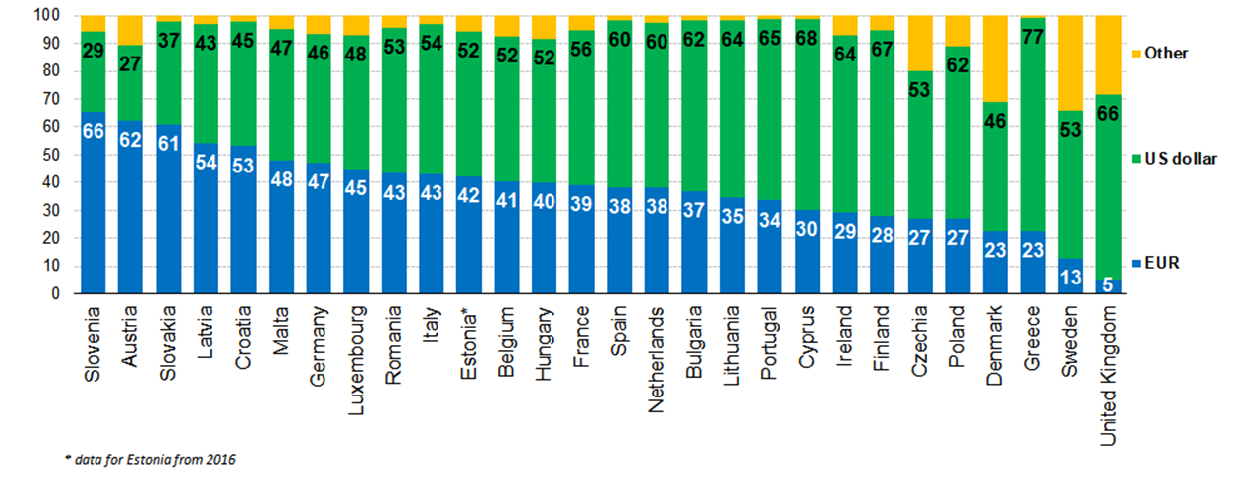 Největší podíl exportu zboží mimo EU fakturovaný v eurech byl u Slovinska a Slovenska, nejnižší ve Spojeném královstvíNejvětší podíl vývozu mimo EU fakturovaný v eurech byl zaznamenán ve Slovinsku a na Slovensku (80%). Šestnáct dalších členských států mělo podíl mezi 50% a 80%. Méně než čtvrtinu vývozu ze čtyř členských států mimo EU mělo: Spojené království (4%), Irsko (14%), Švédsko (20%) a Švédsko. Dánsko (23%). Celkově více než polovina zboží vyváženého mimo EU byla fakturována v amerických dolarech v pěti z 28 členských států.                                                  Podíl měn ve vývozu EU 2018 v %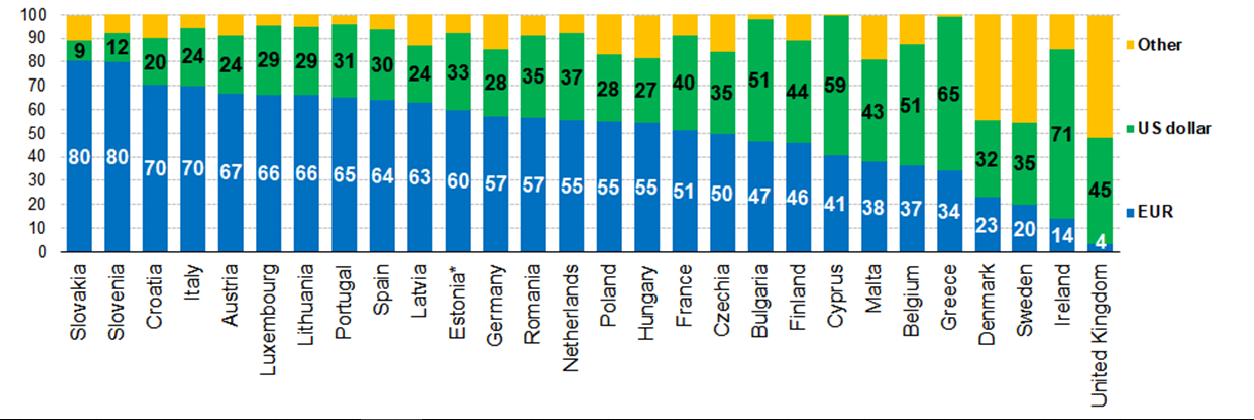             Euro je hlavní fakturační měnou pro primární zboží bez ropy, pro které je obchod převážně fakturován v amerických dolarech, zejména pro dovoz          V roce 2018 se dovoz primárního zboží (bez ropy) obchodoval převážně v eurech (47%) před americkými dolary (44%). Opak se týkal ropy (88%, euro 11%) a průmyslového zboží (51% USD, 38% eur). Vývoz primárního zboží (bez ropy) byl také obchodován více v eurech (54%) než v USD (32%), což bylo také v případě průmyslového zboží (49%, 33% dolar). Pro vývoz ropy byla hlavní měnou americký dolar (63%), daleko před eurem (28%).Metody a definicePoskytnuté informace představují podíly obchodu fakturované v eurech, amerických dolarech a dalších měnách seskupených do jedné kategorie pro dovoz a vývoz.Výrobky jsou klasifikovány podle klasifikace standardního mezinárodního obchodu (SITC), revize 4. SITC 0 až 4 kromě SITC 33 bylo použito pro primární zboží (kromě ropy), SITC 33 pro ropu a SITC 5 až 8 pro průmyslové výrobky.Pro více informacíWebové stránky Eurostatu věnované statistice mezinárodního obchodu se zbožímDatabáze Eurostatu o mezinárodním obchodu se zbožímKomise zveřejňuje přehled o dodávkách krmiv v EUOmlouváme se za případný nepřesný překlad odborných termínů  Hlavním zdrojem krmných bílkovin podle sdělení z Denních zpráv 20.května 2019je kukuřice na trávu a siláž, která představuje 45% celkového využití krmiv v EU. Mléčná semena dodávají téměř čtvrtinu krmných proteinů. Zatímco EU je v objemovém krmivu zcela soběstačná, EU produkuje pouze 26% toho, co spotřebuje na jídlo ze sójových bobů a řepky. Pokud jde o celkové využití v EU, asi 80% krmiva pochází z EU. Patří mezi klíčová zjištění „Rozvahy EU pro krmné proteiny“ pro rok 2017/18, kterou 20. Května zveřejnila Evropská komise. .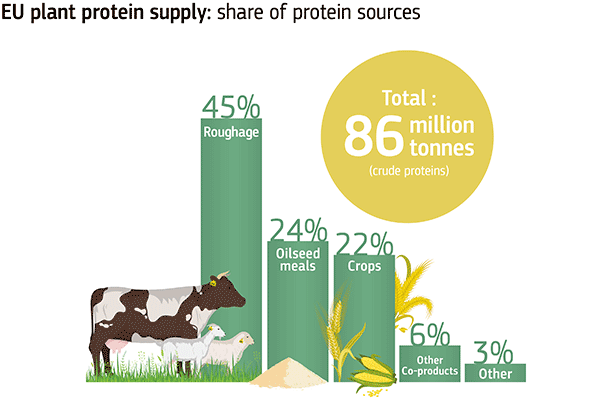 Pramen: Evropská komise          Při prvním zahrnutí objemového krmiva obsahuje aktualizovaná rozvaha EU krmných bílkovin nabídku krmiv, poptávku a obchod s různými zdroji bílkovin. Patří sem plodiny (obiloviny, olejnatá semena a luštěniny), vedlejší produkty (jídla z drcení sóji, řepky a slunečnice, jakož i materiály bohaté na bílkoviny, které jsou výsledkem zpracovaných plodin na orné půdě), zdroje bez rostlin (živočišné bílkoviny, dřívější potraviny) a objemové krmivo (tráva, silážní kukuřice, krmné strukoviny).          Komisař Hogan uvítal zveřejnění Bilance jako výrazné zlepšení transparentnosti trhu a jako důležité navazující opatření na zprávu Komise o vývoji rostlinných bílkovin v EU:Nová rozvaha krmných bílkovin odráží pokračující závazek Komise zlepšit transparentnost trhu v odvětví bílkovin, stejně jako v několika dalších odvětvích. Toto odvětví je životně důležité pro úspěch našeho zemědělství. Lepší transparentnost trhu usnadňuje další analýzu dynamiky na tomto trhu a umožňuje subjektům vhodně reagovat na tuto dynamiku.Pokud jde o obsah bílkovin, rozvaha také ukazuje, že míra soběstačnosti EU je vysoká u produktů s obsahem proteinu nižším než 15% au produktů s obsahem proteinu nad 50%, resp. U 97 a 92% soběstačnosti. Naproti tomu EU produkuje pouze 29% toho, co spotřebuje v produktech s obsahem bílkovin 30 až 50%.Source: European Commission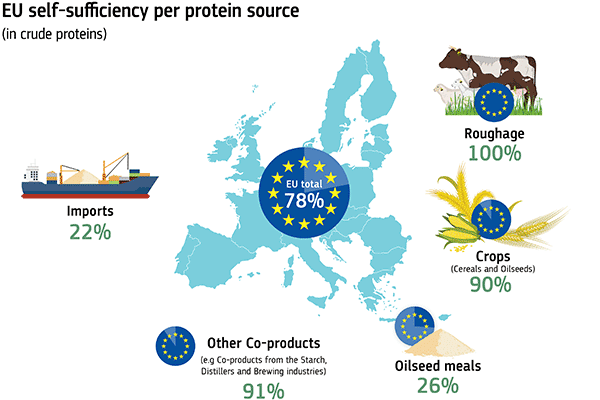 Souvislosti          V listopadu 2018 zveřejnila Evropská komise zprávu o vývoji rostlinných bílkovin v Evropské unii. Tato rozvaha je přímým pokračováním svých doporučení, konkrétně zlepšením analýzy trhu a transparentnosti prostřednictvím lepších nástrojů pro monitorování.Vývoj rozvahy byl společným úsilím Evropské komise a klíčových zainteresovaných stran tohoto sektoru. Odbornost a data poskytla společnost COCERAL, Copa-Cogeca, EDA, EFPRA, EPURE, FEDIOL, FEFAC, Starch Europe a další.Hrubování je vhodné především jako krmivo pro přežvýkavce, nikoli pro prasata a drůbež, zatímco sójová nebo řepková jídla mohou být použita jako krmivo pro většinu zvířat. Mezi proteiny z různých zdrojů rostlinných proteinů existuje pouze omezená proměnlivost.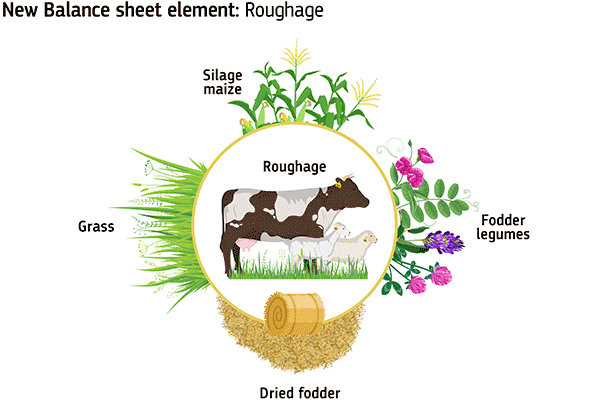 Přelomovým programem Erasmus+ již prošlo 5 milionů evropských studentůIP/19/2548Brusel 20. května 2019          Program Erasmus+ zvyšuje úspěšnost studentů v osobním i profesním životě a pomáhá vysokým školám více inovovat. Vyplývá to ze dvou nových nezávislých studií, které dnes zveřejnila Evropská komise.          Obě rozsáhlé studie, založené na hodnocení a připomínkách téměř 77 000 studentů a vysokoškolských pracovníků a více než 500 organizací, měřily a analyzovaly přínos programu pro jeho hlavní účastníky. Z výsledků je patrné, že díky Erasmu+ jsou mladí lidé v Evropě více připraveni na novou digitální éru a umí se lépe prosadit v budoucím pracovním životě. Program má také pozitivní vliv na vysoké školy, které díky němu více inovují, intenzivněji se zapojují do mezinárodních projektů a lépe reagují na potřeby pracovního trhu.           Závěry studií s potěšením komentuje komisař pro vzdělávání, kulturu, mládež a sport Tibor Navracsics: „Je úžasné pozorovat, jak se mladí lidé, kteří programem prošli, dokážou úspěšně pohybovat na moderním trhu práce a v rozmanitější společnosti. Absolventi Erasmu+ se cítí být lépe připraveni na nové výzvy, mají lepší profesní vyhlídky a více si uvědomují, co jim Evropská unie v každodenním životě přináší. Vysoké školy zapojené do tohoto programu se vyznačují nejen větší otevřeností světu, ale ze své pozice mohou také lépe reagovat na potřeby pracovního trhu.“Studie ukázaly především toto:Erasmus+ pomáhá studentům s profesní orientací a pomáhá jim rychleji získat práci.Více než 70 % studentů, kteří se programu zúčastnili, si podle svých slov lépe uvědomuje, čemu se chce po návratu ze zahraničí ve své budoucí pracovní kariéře věnovat. Zkušenosti odjinud těmto studentům také umožňují přehodnotit svá studia tak, aby více odpovídala jejich ambicím. Ze studie zkoumající vliv Erasmu+ na vysokoškolské vzdělávání také vyplynulo, že 80 % absolventů bylo zaměstnáno do tří měsíců od získání diplomu a 72 % absolventů považuje zahraniční zkušenosti za faktor, který jim pomohl získat první práci. Devět z deseti absolventů programu Erasmus+ uvedlo, že dovednosti a zkušenosti získané v cizině uplatňuje v každodenní práci. Program řeší nesoulad mezi požadovanými a nabízenými schopnostmi tím, že se soustředí na rozvoj „měkkých“ a mezioborových dovedností, které zaměstnavatelé potřebují.Erasmus+ zesiluje pocit přináležitosti k EvropěPřes 90 % studentů, kteří se do programu zapojili, se také naučilo lépe pracovat a spolupracovat s lidmi z jiných kultur a cítí se být Evropany. Nejsilněji se tento výsledek programu projevuje u studentů, kteří před jeho absolvováním nebyli o smyslu EU příliš přesvědčeni, a u studentů, kteří se vydali na pobyt do země s většími kulturními rozdíly. Nejvíce se s EU ztotožňují absolventi Erasmu+ pocházející z východní Evropy. Erasmus+ podporuje digitální transformaci a sociální začleněníVětšina zapojených vysokých škol je díky projektům spolupráce v rámci tohoto programu lépe připravena na digitální transformaci. Využíváním nových technologií a inovativních výukových metod se zlepšuje jejich schopnost inovovat a spolupracovat na mezinárodní úrovni. Akademičtí pracovníci, kteří využili Erasmu+, do svých hodin častěji zvou lidi z praxe – zaměstnance z různých podniků do své výuky zapojuje 60 % z nich. Z jejich „nemobilních“ kolegů tak činí jen 40 %. Více než 80 % akademiků uvádí, že se na základě zkušeností ze zahraničí rozpracovávají inovativnější studijní osnovy. Dvě třetiny zúčastněných vysokých škol navíc konstatovaly, že celounijní projekty rovněž přispívají k většímu sociálnímu začlenění a ve vysokém školství pomáhají bránit diskriminaci.          Ze studií dále vyplynulo, že bývalí studenti, kteří se zúčastnili programu Erasmus+, jsou se svým zaměstnáním spokojenější než ti, kteří jej neabsolvovali. Jejich povolání mají také větší mezinárodní rozměr a je u nich dvakrát pravděpodobnější, že budou pracovat v zahraničí. Program Erasmus+ rovněž podporuje podnikání. Každý čtvrtý projekt spolupráce přispěl k podnikatelskému vzdělávání a zintenzivnil podnikání. Třetina projektů pomohla vytvořit spin-offy či start-upy.Souvislosti          V rámci programu Erasmus+ se během let 2014 až 2018 vydaly na studijní pobyt, praktickou stáž nebo výukový pobyt v zahraničí přes 2 miliony studentů a pracovníků vysokých škol. Ve stejném období bylo poskytnuto financování EU na téměř 1 000 strategických partnerství Erasmus+ mezi vysokoškolskými institucemi a na 93 znalostních aliancí mezi vysokými školami a podniky. Více než 40 % z těchto partnerství a aliancí vybavovalo studenty a akademické pracovníky prospektivními dovednostmi v souvislosti s problematikou životního prostředí a změny klimatu, s energetikou a zdroji, s digitalizací a s podnikáním.          Dvě zmiňované studie (studie zkoumající vliv Erasmu+ na vysokoškolské vzdělávání a studie zkoumající strategická partnerství a znalostní aliance Erasmus+ ve vysokoškolském vzdělávání) posuzovaly dopad programu na dvě hlavní skupiny účastníků: jednotlivce a organizace.V první studii bylo analyzováno téměř 77 000 účastnických reakcí, včetně odpovědí zhruba 47 000 studentů, 12 000 absolventů a 10 000 vysokoškolských pracovníků. Závěry druhé studie se zakládají na reakcích 258 strategických partnerství a znalostních aliancí Erasmus+ (zastupujících 504 organizací), kterým bylo v letech 2014–2016 poskytnuto financování, a na 26 podrobných případových studiích.Další informaceStudie zkoumající vliv Erasmu+ na vysokoškolské vzdělávání Studie zkoumající strategická partnerství a znalostní aliance Erasmus+ ve vysokoškolském vzděláváníInformační přehled Erasmus+Sledovatelnost tabáku a bezpečnostní prvkyMEX/19/2649Brusel, 20. května 2019          Dne 3. dubna 2014 přijaly Evropský parlament a Rada směrnici o tabákových výrobcích 2014/40 / EU (dále jen „TPD“). Podle směrnice o tabákových výrobcích 2014/40 / EU by do 20. května 2019 měly být v členských státech zavedeny systémy sledovatelnosti a bezpečnostní prvky pro cigarety a tabák vlastní výroby a do 20. května 2024 pro všechny ostatní tabákové výrobky. (např. doutníky, cigárka a bezdýmné tabákové výrobky).           Systémy EU pro sledovatelnost tabáku a bezpečnostní prvky podle TPD se zaměřuje na hladké fungování vnitřního trhu s tabákem a souvisejícími produkty a ochranu lidského zdraví, zejména mladých lidí. Články 15 a 16 TPD se zabývají nezákonným obchodem s tabákovými výrobky prostřednictvím systémů sledovatelnosti a bezpečnostních prvků pro ně. V rámci tohoto systému budou muset všechny tabákové obaly vyrobené v EU, určené pro trh nebo umístěné na trh EU nést označení sledovatelnosti, tzv. „Jedinečný identifikátor“. Toto označení bude obsahovat informace o místě, datu výroby, místě určení atd. Všechny pohyby výrobku budou zaznamenány od výrobce až po poslední úroveň před první maloobchodní prodejnou. Každý jedinečný identifikátor bude vložen do datového nosiče, strojově čitelného optického média (např. Čárového kódu), který umožní veřejným orgánům číst informace pomocí ručních zařízení, jako jsou skenery nebo smartphony. Kromě toho musí být všechny tabákové obaly určené pro trh EU označeny bezpečnostními prvky, které jsou chráněny před nedovolenou manipulací, což je doplňujícím opatřením v boji EU proti nedovolenému obchodu s tabákovými výrobky. Aby byly zabezpečeny bezpečnostní funkce, měly by se skládat z pěti typů „autentizačních prvků“.           Důvody sledovatelnosti: užívání tabáku je velmi škodlivé pro zdraví. Boj proti nedovolenému obchodu je nedílnou součástí komplexní politiky kontroly tabáku. Kvůli nedovolenému obchodu je pro lidi - včetně dětí a mladých dospělých - snazší nakupovat tabákové výrobky. Nedovolené tabákové výrobky jsou často mnohem levnější než legální pro. Mezi mezinárodním společenstvím se všeobecně uznává, že nezákonný obchod je globálním problémem, se kterým země nemohou bojovat sám. Rámcová úmluva o kontrole tabáku (FCTC) o odstranění nedovoleného obchodu s tabákovými výrobky, mezinárodní smlouva ratifikovaná EU v roce 2016, mimo jiné vyžaduje, aby její strany zavedly systém sledovatelnosti nezávislý na tabákovém průmyslu. TPD a právní předpisy přijaté na jejím základě zajišťují dodržování tohoto pravidla tím, že v rukou orgánů veřejné moci, a nikoli tabákového průmyslu, plně kontrolují systém sledovatelnosti. Celková architektura systému zajišťuje nezbytnou úroveň nezávislosti. Například klíčové úkoly, jako je vydávání jedinečných identifikátorů, jsou odpovědností členských států, které se mohou rozhodnout, že je buď vydají, nebo jmenují nezávislé třetí strany, aby tak učinily. Pokud jsou třetí strany pověřeny poskytováním jiných služeb, například primárních úložišť, stanoví právní předpisy jasná kritéria pro posouzení jejich nezávislosti na tabákovém průmyslu, kterou musí členské státy a Komise uplatňovat. Právní předpisy rovněž vyžadují, aby tabákový průmysl, stejně jako ostatní hospodářské subjekty, neměly přístup k úložištím ak nim uloženým údajům. Požadavek na využívání mezinárodních otevřených standardů co nejvíce podporuje inovace a zajišťuje interoperabilitu. Rovněž zajišťuje, že různí poskytovatelé mohou nabízet své služby v rámci systému sledovatelnosti. To dále posiluje úroveň kontrol a vyvážení. A konečně systém poskytuje vysokou kvalitu údajů, neboť zahrnuje všechny pohyby tabákových výrobků, stanoví lhůty pro podávání zpráv a má specifický formát pro jednotlivé zprávy, což zase umožní orgánům účinně kontrolovat dodavatelský řetězec.           Vnější obraz/balení tabákových výrobků bude vizuálně změněno. Kromě současných požadavků na označování (např. kombinovaná zdravotní varování, informace o ukončení) musí všechny tabákové balíčky nést jedinečný identifikátor. Všechny jedinečné identifikátory budou vloženy do nosičů dat, které budou viditelné na balení tabáku a často na dalších vrstvách vnějšího obalu, jako jsou kartonové krabice. Legislativa umožňuje použití různých typů optických datových nosičů (Data Matrix, QR kód, DotCode, Code 128). Na rozdíl od značení sledovatelnosti budou bezpečnostní prvky zobrazeny pouze na tabákových obalech. Zatímco bezpečnostní prvky musí být složeny alespoň z pěti různých autentizačních prvků, ne všechny budou viditelné pro lidské oko (např. Určitý prvek může být viditelný pouze pod UV l Daily News 20 / 05 / 2019MEX/19/2649Brussels, 20 May 2019Erasmus+: un tournant dans la vie de 5 millions d'étudiants européensLa Commission européenne a publié aujourd'hui deux études à grande échelle qui mesurent et analysent l'impact du programme Erasmus+sur ses principaux bénéficiaires. Les résultats recueillis auprès de quelque 77 000 étudiants et membres du personnel et de plus de 500 organisations montrent qu'Erasmus+ contribue à préparer les jeunes Européens à la nouvelle ère numérique et les aide à réussir leur future carrière professionnelle. Les résultats montrent également que le programme financé par l'UE renforce la capacité d'innovation des universités, leur engagement international et leur aptitude à répondre aux besoins du marché du travail. Tibor Navracsics, commissaire pour l'éducation, la culture, la jeunesse et le sport, a déclaré: « On ne peut qu'admirer la façon dont Erasmus+ permet aux jeunes de réussir dans le monde du travail d'aujourd'hui et de s'épanouir dans une société plus diversifiée. Je suis heureux de constater que les diplômés Erasmus+ se sentent davantage prêts à relever de nouveaux défis, qu'ils ont de meilleures perspectives de carrière et sont plus conscients des retombées bénéfiques de l'UE dans leur vie quotidienne. Par ailleurs, les universités qui participent au programme Erasmus+ sont non seulement plus internationales, mais aussi mieux à même de répondre aux besoins du marché du travail. » Les deux études sont disponibles ici et ici. Le communiqué de presse dans toutes les langues et une fiche d'information sont disponibles en ligne.Fund to mobilise almost €400 billion in investment after new projects approvedFollowing the latest meeting of the European Investment Bank (EIB) Board of Directors, the European Fund for Strategic Investments (EFSI) – the Juncker Fund – is now expected to trigger €398.6 billion in investments. As of May 2019, the deals approved under the Juncker Fund amount to €73.8 billion in financing and are located in all 28 Member States. Some 949,000 start-ups and small and medium-sized businesses (SMEs) are expected to benefit from improved access to finance. Currently, the top five countries ranked in order of investment triggered relative to GDP are Greece, Estonia, Bulgaria, Portugal and Latvia. The EIB has approved €54.3 billion worth of financing for infrastructure and innovation projects, which should generate €249.7 billion of additional investments, while the European Investment Fund, which is part of the EIB Group, has approved €19.5 billion worth of agreements with intermediary banks and funds to finance SMEs, which are expected to generate €148.9 billion of additional investments. Agriculture: Commission publishes overview of EU feed supplyThe European Commission published today its latest ‘EU Feed Protein Balance Sheet', which provides a comprehensive overview of EU feed supply. The publication of this balance sheet is a direct follow-up of the report on the development of plant proteins in the European Union published in November 2018 to reflect on how to further develop their production in an economically and environmentally sound way. One of the report's proposals was to improve market analysis and market transparency through better monitoring tools which led to the publication of an updated balance sheet presenting the feed supply, demand and trade of various protein sources and including roughage for the first time. The figures show a contrasting situation with a high self-sufficiency rate for products low in protein content, such as roughage, but low for products with high protein content, such as soya beans. Looking at the total EU use of feed consumption, about 80% of the feed is from EU origin, which is a positive trend. More information is available onlineThe European system of tobacco traceability and security features operational as of todayThe European system of tobacco traceability and security features has become operational today. The first producers in the EU have requested and received traceability markings for cigarettes and roll-your-own tobacco products. This means that consumers will soon see new traceability markings on the packs, together with the required security features. The markings will enable national authorities to track and trace the movements of these packs across the legal supply chain in the EU. While today is the legal launch date, the EU-wide system for tobacco traceability already started its operations on 10 May 2019. Over the past days, economic operators (producers, distributors, shop owners etc.) across the EU have begun to register themselves, and their facilities in the system. Commissioner for Health and Food Safety Vytenis Andriukaitis said: "The establishment of the European system of tobacco traceability and security features marks an important milestone in the EU's fight against illicit trade in tobacco products. This has been an extremely ambitious project, against a very tight timeline set by the co-legislators, and I am therefore especially pleased to see that the systems have started working. I would like to thank all actors involved who helped to make this happen, and I count on their continuous efforts in the initial days and weeks ahead of us, in order to ensure that this project is a success both for our Member States and the EU as a whole." Member States are responsible for the establishment of an entity in charge of issuing the new traceability markings (“ID issuer”) and they have made substantial progress over the past months to issue these markings. The Commission is aware that one Member State has not yet been able to deliver on this obligation but, in the meantime, to enable the start of the system on time, the Commission adopted a decision authorizing economic operators to use the ID issuer services of other Member States. The Commission is monitoring the situation carefully and will use all means at its disposal to ensure the system is fully operational across all Member States as soon as possible. A MEMO is availableState aid: Commission approves prolongation of Portuguese guarantee scheme on EIB lendingThe European Commission has approved, under EU State aid rules, a prolongation of a Portuguese guarantee scheme on European Investment Bank (EIB) lending until 20 November 2019. The scheme covers State guarantees to banks that guarantee EIB loans granted to companies in Portugal. The Commission found the prolongation of the scheme to be in line with its 2013 Banking Communication because it is well targeted, proportionate and limited in time and scope. It was initially approved in June 2013 and prolonged several times, the last time in August 2018. The prolonged scheme will allow the continuation of funding provided by the EIB to the real economy and prevent the disruption of the credit granted by the EIB through the banks participating in the scheme. More information will be available on the Commission's competition website, in the public case register under the reference SA.53546. Mergers: Commission clears acquisition of European and Thai Businesses of BRF by Tyson FoodsThe European Commission has approved, under the EU Merger Regulation, the acquisition of European and Thai Businesses of BRF S.A., of Brazil, by Tyson Foods, Inc., of the USA. BRF's European and Thai businesses are active throughout the poultry supply chain in Thailand, and import into and further process poultry meat in the European Economic Area. Tyson Foods is a multinational food company, which primarily operates in beef, pork, chicken and prepared foods. The Commission concluded that the proposed acquisition would raise no competition concerns, because the overlaps were limited and, after the transaction, a number of players would remain in the market. The transaction was examined under the simplified merger review procedure. More information is available on the Commission's competition website, in the public case register under the case number M.9300Eurostat: En 2018, l'euro a été la monnaie la plus utilisée pour les exportations de l'UE et le dollar américain pour les importations de l'UELes biens importés et exportés par l'Union européenne peuvent être facturés en différentes monnaies. En 2018, l'euro a été la monnaie la plus utilisée pour les exportations de l'UE, représentant une part de 48% du total des biens exportés vers des pays tiers, contre 35% facturées en dollars américains. Quant aux importations, c'est la situation inverse qui s'est produite, 56% d'entre elles ayant été payées en dollars américains et environ un tiers (35%) en euros. En ce qui concerne le total des échanges (somme des exportations et des importations), le dollar américain a été légèrement plus utilisé que l'euro (45% contre 41%). Ces chiffres sont publiés par Eurostat, l'Office statistique de l'Union européenne. Un communiqué de presse complet est en ligne. STATEMENTS European Union marks the World Day for Cultural Diversity for Dialogue and Development21 May is the World Day for Cultural Diversity for Dialogue and Development. On the occasion, High Representative/Vice-President Federica Mogherini and Commissioner for Education, Youth, Culture and Sport Tibor Navracsics in a joint statement pay tribute to the essential role of cultural diversity in Europe and around the world for fostering dialogue, respect, and contributing to sustainable development and growth:“Europe is a continent of cultural diversity. Our societies, institutions and laws are the outcome of centuries of exchanges of ideas, values, traditions and memories. The European Union is preserving this longstanding tradition of cultural exchanges and contributing to the development of the creative industries and the preservation of cultural expressions in Europe throughout initiatives like the European Capitals of Culture, Erasmus+, Creative Europe or DiscoverEU […]. The new copyright directive ensures that in the future, libraries and other cultural heritage institutions, like archives or museums will be able to make copies of EU cultural heritage protected by copyright to preserve it, using modern digital techniques. The EU is furthermore strongly engaged in cultural diplomacy on the global scene as an investment in peace, conflict prevention, stability, development and reconciliation. The European Union's work to promote cultural diversity worldwide has been especially fruitful during last year's European Year of Cultural Heritage. […] Culture is also a source of sustainable growth and job creation. In this respect, the EU finances a series of projects across the world. […] And the European Union will keep promoting the preservation of cultural heritage and the memory of history, thanks to a strong cooperation with civil society organisations, as the pillars of our societies. […] Europe's strength lies in its cultural diversity. This is why the EU together with its Member States and partners on the ground stays committed to support protection and promotion of cultural spaces and cultural exchanges as a powerful tool for dialogue and positive change locally, in Europe and worldwide.”The full statement is available online.  ANNOUNCEMENTS High Representative/Vice-President Mogherini in the Horn of AfricaHigh Representative/Vice-President Federica Mogherini is travelling today on a visit to countries in the Horn of Africa region from 20 to 22 May. Federica Mogherini will visit Kenya, where she is due to meet President Kenyatta and Members of Government. In Kenya, she will also launch a cross border programme, meet with youth and civil society organisations as well as inaugurate the new EU Delegation offices in Nairobi. She will conclude her visit in Djibouti and Ethiopia. InDjibouti,she will meet President Ismail Omar Guelleh, Foreign and International Cooperation Minister Mahmoud Ali Yousouf, as well as Executive Secretary of the Intergovernmental Authority on Development (IGAD) Mahboub Maalim. She will also visit the EU's ATALANTA maritime security mission and a EU funded project of desalinisation. In Addis Ababa, she is due to meet African Union Commission Chair Moussa Faki Mahamat to discuss the next EU-African Union ministerial meeting and regional issues. Press points during the mission and photos will be made available on EbS. The EU is working actively to strengthen its partnership with the region which shares many common interests with the European Union, from tackling climate change to boosting investment, to better managing migration and creating opportunities for youth. The EU is a key partner for the region in many areas, in particular security with the three Common Security and Defence Policy missions: EUNAVFOR Atalanta, EUTM Somalia and EUCAP Somalia. The EU is also a key supporter of Intergovernmental Authority on Development, the regional body in the Horn of Africa. Vice-President Jyrki Katainen in Finland for Citizens' Dialogue on the future of EU and circular economy visits Jyrki Katainen, Vice-President for Jobs, Growth, Investment and Competitiveness, is in Lahti, Finland, today to discuss the circular economy, the future of the EU and the upcoming European elections. In the morning he will visit Lahti Energy where he will discuss renewable and environment-friendly energy production. The Vice-President will also visit the Lahti University of Applied Sciences campus to get acquainted with projects related to circular economy. Hewill then attend a working lunch with the Regional Council of Päijät-Häme. In the afternoon, he will visit local businesses that create solutions to reuse waste energy. The day will finish with a Citizens' Dialogue together with Finnish Minister of Education Sanni Grahn-Laasonen and others on the future of the EU and the European elections.Vice-President Šefčovič in Kyiv for the inauguration of the new President of Ukraine, Volodymyr ZelenskyVice-President of the European Commission Maroš Šefčovič is in Kyiv today, representing the European Union at the inauguration ceremony of the new President of Ukraine, Volodymyr Zelensky, Recalling the letter by President Junker and President Tusk, Vice-President Šefčovič in charge of the Energy Union said: “It is with great honour that I am representing the EU at the inauguration ceremony. I will reiterate our appreciation for Ukraine's strong attachment to democracy and the rule of law that the people demonstrated throughout the elections. Ukraine can count on the EU's strong support to its reform path, including consolidating the rule of law, fighting corruption, maintaining macro-financial stability and pursuing the essential reform of the energy sector.” In Kyiv he will also hold bilateral meetings with President Zelenskyi, Prime Minister Volodymyr Groysman and the CEO of Naftogaz Andriy Kobolyev that will particularly focus on reforms of the energy sector and on trilateral gas talks between the EU, Ukraine and Russia. More information on EU-Ukraine relations available here. More information on EU-Ukraine relations available here.  Commissioner Bieńkowska in Poland to discuss innovation and regional developmentCommissioner Elżbieta Bieńkowska, responsible for the Internal Market, Industry, Entrepreneurship and SMEs continues her series of Citizens' Dialogues. Today she is in Tarnów, Poland, to discuss innovation, regional development and EU regional policy. Together with Mr Roman Ciepiela, Mayor of Tarnów and Mr Marek Sowa, former Marshal of Lesser Poland she will debate the regional experience in light of 15 years of Poland's membership in the EU and perspectives for the future. Since Poland's accession to the EU the city of Tarnów has benefited from €3,7 billion of financing under the Juncker Plan set to trigger €18,3 billion in additional investments,over 300 projects co-financed by the European Regional Development Fund and 9 Cohesion Fund projects reaching a total of €541 million (see factsheet on EU support to Poland since 2004). The Juncker Commission has been working on strengthening the innovation potential and regional development across the EU. In 2016, it launched the Smart Specialisation Platform for industrial modernisation, with an objective to facilitate interregional cooperation while enhancing innovation and competitiveness. As part of the proposals for the next EU budget for the years 2021-2027 the Commission also proposed €100 billion for research and innovation and another €373 billion for the future Regional Development and Cohesion Policy. Commissioner Avramopoulos in Albania for the launch of the first European Border and Coast Guard operation in a non-EU countryTomorrow, Commissioner for Migration, Home Affairs and Citizenship Dimitris Avramopoulos will be in Tirana, Albania, to participate in the launch of the first joint operation of the European Border and Coast Guard on the territory of a non-EU neighbouring country. This will be the first operation of its kind, marking a new phase for border cooperation between the EU and Western Balkan partners. The joint deployments of the European Border and Coast Guard teams and Albanian border guards will start on 22 May at the Albanian-Greek border. Commissioner Avramopoulos will deliver his speech alongside the Executive Director of the European Border and Coast Guard Agency Fabrice Leggeri, Prime Minister of Albania Edi Rama and Minister of Interior of Albania Sandër Lleshaj, who will then jointly review the staff and equipment to be deployed at the Albanian-Greek border. A joint press conference will take place at 11:45 and will be available to follow live on EbS. The negotiations on a Status Agreement on border cooperation between the European Border and Coast Guard and Albania started in December 2017. The Agreement was concluded on 5 October 2018 and entered into force on 1 May 2019, becoming the first agreement of its kind with a neighbouring non-EU country and an EU partner from the Western Balkans and the EU.  Commissioner Hahn hosts ‘EU Med means business' event in BrusselsCommissioner for European Neighbourhood Policy and Enlargement Negotiations Johannes Hahn will host the event ‘EU Med means business' – Shaping the future of entrepreneurship in the South' on 21-22 May. The event will bring together young entrepreneurs, economic leaders and drivers of socio-economic change from the European Southern Neighbourhood to recommend ways to promote entrepreneurship, innovation and investment in the region. It is organised by the Commission (DG Near) and will take place in Brussels in connection with parallel events in Tunis (Tunisia), Cairo (Egypt), Irdib (Jordan) and Rabat (Morocco). Ahead of the Conference Commissioner Hahn said:  “I have been working for an EU-Southern Neighbourhood partnership in order to achieve progress in socio economic growth, opportunities for the people, empowerment of civil society. I am looking forward to this very special event, which brings together in Brussels and across the region many young, creative people with outstanding achievements, diverse experience and valuable insight on how best to create a new dynamics for the private sector. Their voice will be heard. We will make sure that all the discussions and recommendations will feed into strategic policy dialogues in the future“. Mr Nasser Kamel, Secretary General of the Union for the Mediterranean (UfM), will also participate at the event. To follow the event live, check our social media campaign (Commissioner Andriukaitis in Geneva at the 72nd World Health AssemblyOn 21 May, Commissioner for Health and Food Safety Vytenis Andriukaitis will travel to Geneva to participate at the 72nd World Health Assembly of the WHO gathering around 3,000 participants, including Heads of State and Ministers of Health. Commissioner Andriukaitis will speak at an official side event co-sponsored by the European Commission on “Promoting Vaccine Confidence: Enhancing Global Immunisation Efforts to Protect the Health of All Generations”. The event will aim at raising awareness of the need for global, regional and national focus on vaccine confidence as part of effective vaccination programming through community engagement, and other approaches toward continued progress against vaccine preventable diseases. The Commissioner will also hold bilateral meetings with Ministers and high-level delegates from different countries. Before the event Vytenis Andriukaitis said: “In 2018, there were more than 12,000 cases of measles leading to 35 deaths in the EU. This is unacceptable given that an effective vaccine exists since the 1960s. Only four EU Member States have achieved the necessary target of at least 95% of the population having received two doses of vaccines to get herd immunity. We need to work together to reach this target and I will redouble my efforts to make sure that vaccination remains a fundamental element of primary health care and a component of every health care package because it saves lives. The next stop for awareness raising and our common work together is a Global Summit on Vaccination co-organized by the European Commission and WHO, that will take place in Brussels, September 12.”Additional information on vaccination available here. (For more information: Anca Paduraru – Tel.: +32 229  91269; Aikaterini Apostola – Tel.: +32 229 87624)Oběhové hospodářství: Rada s konečnou platností schválila nové předpisy o plastech na jedno použití, které mají snížit objem plastového odpadu v moříchIP/19/2631Brusel 21. května 2019          Rada Evropské unie dnes schválila ambiciózní návrh Komise, jak se vypořádat s odpadky tvořenými deseti nejčastějšími plastovými výrobky nacházenými v mořích a na evropských plážích, opuštěnými lovnými zařízeními a oxo-plasty.            Předpisy o plastových výrobcích na jedno použití a lovných zařízeních počítají s různými opatřeními podle druhu výrobku a staví EU celosvětově do čela boje proti odpadkům v moři. Bude tak zakázán prodej plastových výrobků na jedno použití, jako jsou příbory, tácky a brčka, pro něž existují dostupné a cenově přijatelné alternativy. U ostatních produktů se bude klást důraz na omezení jejich používání, a sice snižováním spotřeby na úrovni členských států, formou požadavků na design a označování a zavedením povinností výrobců ohledně nakládání s odpady a odklízení odpadků.          „Společnost v Evropě si čím dál naléhavěji uvědomuje, že musíme udělat vše, co je v našich silách, abychom zastavili znečišťování moří a oceánů plasty. Evropská unie tuto jasnou výzvu svých občanů slyší a rozhodla se postavit se k ní čelem. Výsledkem jsou konkrétní opatření k omezení spotřeby jednorázových plastů. Nové předpisy, které dnes Rada schválila, pomohou chránit životní prostředí i zdraví lidí a současně prosazovat udržitelnější způsoby produkce a spotřeby. Evropa nastavuje novou laťku vysoko, pro sebe i pro zbytek světa, a my bychom na ni měli být pyšní,“ prohlásil Frans Timmermans, první místopředseda Komise odpovědný za udržitelný rozvoj.          Místopředseda Jyrki Katainen, odpovědný za pracovní místa, růst, investice a konkurenceschopnost, jej doplnil: „Moderní ekonomika musí omezit množství plastového odpadu, který produkuje, a převážnou část z něj recyklovat. Inovativnější a udržitelnější způsoby výroby přinesou podnikům nové příležitosti na poli konkurenceschopnosti, růstu a tvorby pracovních míst. Jakmile budou nové předpisy platit, nejenže pomohou řešit zamoření plasty, ale Evropská unie se se svou politikou udržitelnějšího nakládání s plasty ocitne celosvětově na špici a naše oběhové hospodářství pokročí vpřed.“          Komisař pro životní prostředí, námořní záležitosti a rybolov Karmenu Vella na závěr prohlásil: „Umělohmotná brčka a vidličky jsou sice malé, mohou však napáchat obrovské a dlouhodobé škody.Legislativa o jednorázových plastech se bude týkat 70 % plastových výrobků tvořících odpad v moři a předejde ekologickým škodám, které by nás jinak do roku 2030 stály 22 miliard eur. Návrh, který Komise předložila před pouhým rokem, přeměnila EU rychle a efektivně ve skutečnost. Celkově je to skvělá ukázka evropské legislativy – reaguje na poptávku lidí, přináší prospěch Zemi i jejím obyvatelům a jde zbytku světa příkladem.“Nové předpisy jsou přiměřené a zacílené tak, aby dosáhly co nejlepších výsledků. Na různé výrobky se tak budou uplatňovat rozdílná opatření. Nové předpisy zavedou:•	zákaz určitých plastových výrobků na jedno použití, k nimž na trhu existují alternativy: plastových vatových tyčinek, příborů, tácků, brček, míchátek, tyček k balónkům, kelímků a nádob na potraviny z expandovaného polystyrenu a všech výrobků z oxo-rozložitelných plastů,•	opatření ke snížení spotřeby nádob na potraviny a nápojových kelímků z plastu a zvláštní značení a označování určitých výrobků,•	rozšířenou odpovědnost výrobce, jež bude pokrývat náklady na odklízení odpadků a jež se bude vztahovat na výrobky, jako jsou tabákové filtry a lovná zařízení,•	tříděný sběr až 90 % plastových lahví do roku 2029 (77 % do roku 2025) a požadavek, aby víčka byla navrhována tak, aby byla spojena s lahví, a dále, aby od roku 2025 PET lahve obsahovaly 25 % recyklovaných plastů a od roku 2030 všechny plastové lahve obsahovaly 30 % recyklovaných plastů. Další krokyPo dnešním rozhodnutí Rady Evropské unie bude následovat zveřejnění textů v Úředním věstníku Evropské unie. Směrnice vstoupí v platnost 20 dní po vyhlášení. Poté budou mít členské státy dva roky na to, aby legislativu provedly do svého vnitrostátního práva.Pro provedení určitých opatření stanoví směrnice různé lhůty:•	Zákazy a povinné značení musí být provedeny do dvou let od vstupu v platnost.•	Víčka a uzávěry musí být ke všem nádobám na nápoje do tří litrů trvale připevněny do pěti let od vstupu směrnice v platnost.•	Další povinnosti v rámci rozšířené odpovědnosti výrobců musí být v závislosti na druhu výrobku provedeny do ledna 2023 až 31. prosince 2024.Souvislosti          Směrnice o plastech na jedno použití je základním prvkem akčního plánu Junckerovy Komise pro oběhové hospodářství a součástí evropské strategie pro plasty – nejkomplexnější strategie tohoto druhu na světě, která přistupuje k omezování nehospodárného a škodlivého plastového odpadu a naplňování vize inteligentní, inovativní a udržitelné výroby a zpracování plastů z hlediska životního cyklu různých materiálů.Přístup této směrnice je podobný jako v případě úspěšné směrnice o plastových taškách z roku 2015, která vedla k rychlé změně chování spotřebitelů. Jakmile budou zavedena, budou nová opatření přínosem jak pro životního prostředí, tak pro ekonomiku. Pro ilustraci:•	zamezí 3,4 milionu tun emisí ekvivalentu CO2,•	zabrání škodám na životním prostředí, jejichž objem by do roku 2030 dosáhl ekvivalentu 22 miliard eur, spotřebitelům ušetří podle odhadů 6,5 miliardy eur.Další informacePříloha: Směrnice o plastech na jedno použití (shrnutí a hlavní důsledky)Tisková zpráva z 19. prosince 2018: Komise vítá ambiciózní dohodu o nových pravidlech k omezení množství odpadků v moříchInformativní přehled o plastech na jedno použitíPlasty na jedno použitíOtázky a odpovědi: nová pravidla EU pro plasty na jedno použitíInformační přehledy o plastechEvropská strategie pro plastyBalíček týkající se oběhového hospodářství Komise zřizuje alianci pro plasty v oběhovém hospodářstvíKampaň „Be Ready to Change“Evropská pohraniční a pobřežní stráž: byla zahájena vůbec první společná operace mimo EUIP/19/2591Tirana 21. května 2019Evropská agentura pro pohraniční a pobřežní stráž dnes ve spolupráci s albánskými orgány zahájila vůbec první společnou operaci na území nečlenské země v sousedství EU. Od 22. května budou jednotky agentury společně s příslušníky albánské pohraniční stráže vysílány na řecko-albánskou hranici, kde bude jejich cílem posilovat správu hranic a zvyšovat bezpečnost na vnějších hranicích EU, a to v plné shodě se všemi dotčenými zeměmi. Tato operace představuje jednak novou etapu hraniční spolupráce mezi EU a partnerskými zeměmi západního Balkánu, jednak další krok k zajištění plné operativnosti agentury.Na zahajovací akci v albánské Tiraně byli přítomni komisař pro migraci, vnitřní věci a občanství Dimitris Avramopoulos, výkonný ředitel Evropské agentury pro pohraniční a pobřežní stráž Fabrice Leggeri, albánský premiér Edi Rama a ministr vnitra Albánie Sandër Lleshaj.Komisař pro migraci, vnitřní věci a občanství Dimitris Avramopoulos prohlásil: „Tímto vůbec prvním vysláním jednotek Evropské pohraniční a pobřežní stráže mimo EU otevíráme zcela novou kapitolu naší spolupráce s Albánií a celým regionem západního Balkánu v oblasti migrace a správy hranic. Jde o zcela zásadní a vpravdě historický krok, který přiblíží tento region k EU a jenž spočívá v koordinované a na vzájemné podpoře založené spolupráci při řešení společných výzev, jako je lepší řízení migrace a ochrana našich společných hranic.“Výkonný ředitel Evropské agentury pro pohraniční a pobřežní stráž Fabrice Leggeri uvedl: „Dnešní den je pro naši agenturu a pro širší spolupráci mezi Evropskou unií a Albánií milníkem. Zahajujeme první plnohodnotnou společnou operaci mimo Evropskou unii, která má za cíl podpořit Albánii při ochraně hranic a potírání přeshraniční trestné činnosti.“I když za ochranu svých hranic i nadále odpovídá v konečném důsledku Albánie, Evropská pohraniční a pobřežní stráž může poskytovat technickou a operativní podporu a pomoc. Jednotky Evropské pohraniční a pobřežní stráže budou moci podpořit albánskou pohraniční stráž například při provádění kontrol na hraničních přechodech a při zabraňování neoprávněným vstupům. Veškeré operace a vysílání jednotek na albánské hranici s Řeckem budou prováděny v plné shodě s albánskými a řeckými orgány.Na začátku operace vyšle agentura 50 příslušníků, 16 hlídkových vozů a jedno vozidlo s termovizí z 12 členských států (Česko, Estonsko, Finsko, Francie, Chorvatsko, Lotyšsko, Německo, Nizozemsko, Polsko, Rakousko, Rumunsko a Slovinsko) s cílem podpořit Albánii při ochraně hranic a potírání přeshraniční trestné činnosti.Posílená spolupráce mezi prioritními třetími zeměmi a Evropskou agenturou pro pohraniční a pobřežní stráž přispěje k účinnějšímu zvládáni nelegální migrace, dále zvýší bezpečnost na vnějších hranicích EU a posílí schopnost agentury působit v bezprostředním sousedství EU a současně přibližovat toto sousedství k Unii.SouvislostiEvropská agentura pro pohraniční a pobřežní stráž může vysílat své příslušníky a realizovat společné operace na území sousedních nečlenských zemí za předpokladu, že EU s danou zemí předem uzavře dohodu o postavení jednotek. Příslušná dohoda s Albánií byla podepsána v říjnu 2018 a vstoupila v platnost dne 1. května 2019. Jedná se o první takovou dohodu, jež se začala s partnerskou zemí západního Balkánu uplatňovat.Podobné dohody byly parafovány se Severní Makedonií (červenec 2018), Srbskem (září 2018), Bosnou a Hercegovinou (leden 2019) a Černou Horou (únor 2019) a nyní směřují k finalizaci.Před nedávnem se Evropský parlament a Rada na základě návrhu Evropské komise dohodly na tom, že posílí mandát Evropské agentury pro pohraniční a pobřežní stráž. Tím jí umožní ambiciózně reagovat na společné výzvy, kterým Evropa čelí při řízení migrace a správě hranic, organizovat společné operace a vysílat příslušníky stráže do zemí v bezprostředním sousedství EU.Další informaceDohoda o postavení jednotek mezi Evropskou unií a Albánskou republikou o činnostech prováděných Evropskou agenturou pro pohraniční a pobřežní stráž v Albánské republiceTisková zpráva: Správa hranic: EU podepsala s Albánií dohodu o spolupráci s Evropskou pohraniční a pobřežní stráží (5. října 2018) Tisková zpráva: Správa hranic: Evropská agentura pro pohraniční a pobřežní stráž posiluje operativní spolupráci s Albánií (12. února 2018) rescEU: EU sestavuje první hasičskou flotilu pro příští období lesních požárůIP/19/2553Brusel 21. května 2019V rámci přípravy na riziko lesních požárů během nadcházejícího léta představila dnes Komise první flotilu hasičských letadel v rámci nového systému rescEU určeného pro boj s přírodními katastrofami. V počátečním přechodném období bude tuto flotilu tvořit sedm hasičských letounů a šest vrtulníků. Komise spolupracuje se zúčastněnými zeměmi na doplnění dalších prostředků během nadcházejících týdnů.Předseda Komise Jean-Claude Juncker prohlásil: „Systém rescEU je konkrétní – a evropskou – odpovědí na potřebu pomoci mnoha našim občanům, kteří čelí hrozbě přírodních katastrof. Byli jsme jako obyvatelé Evropy v šoku, kolik lidí přišlo v posledních letech při lesních požárech od Portugalska po Řecko o život. Evropská solidarita musí spočívat zejména v ochraně občanů a vzájemné pomoci ve složitých dobách. Systém rescEU nabízí konkrétní řešení a důsledně převádí evropskou solidaritu do praxe.“Komisař pro humanitární pomoc a řešení krizí Christos Stylianides dodal: „Lesní požáry nečekají. EU a její členské státy spojily síly a uvedly v život systém rescEU, aby chránily své občany a jejich životy. Díky rescEU máme v obdobích krize k dispozici dodatečnou záchrannou síť. Jsem velmi hrdý na to, že se evropská flotila pro hašení lesních požárů stane letos v létě skutečností. Chtěl bych poděkovat všem zúčastněným státům, které do této flotily přispěly, a připravily nás tak tím nejlepším způsobem na letošní období lesních požárů.“Protipožární kapacity •	Již pět členských států EU, které byly v posledních letech často postiženy lesními požáry, dalo své letouny a helikoptéry k dispozici pro přechodnou flotilu rescEU na rok 2019.•	Základem flotily jsou: 2 letouny z Chorvatska, 1 letoun z Francie, 2 letouny z Itálie, 2 letouny ze Španělska a 6 vrtulníků ze Švédska.Přípravná a monitorovací opatření pro příští období lesních požárůKromě vytvoření flotily rescEU posiluje Evropská komise své monitorovací a koordinační kapacity v oblasti přípravy na období lesních požárů.•	Středisko EU pro koordinaci odezvy na mimořádné události (ERCC) s nepřetržitým provozem bude v létě posíleno o podpůrný tým pro boj proti lesním požárům tvořený odborníky z členských států.•	ERCC bude během léta pořádat pravidelné videokonference s členskými státy za účelem sdílení informací o riziku požáru v celé Evropě.•	K mapování mimořádného rizika výskytu lesních požárů bude využíván satelitní systém EU Copernicus.•	Všechny členské státy EU a partnerské země se v rámci přípravy na příští období lesních požárů zúčastnily výročního zasedání v Bruselu k této problematice.•	V minulých měsících proběhla řada cvičení v terénu zaměřených na lesní požáry. Patřila sem cvičení v terénu MODEX v oblasti civilní ochrany a lesních požárů, jež proběhla ve dnech 7. až 10. dubna 2019 na chorvatském ostrově Cres za účasti odborníků a záchranných týmů z různých zemí EU. Další cvičení se konala ve Splitu v Chorvatsku a v Aix-en-Provence ve Francii.Dlouhodobým cílem je doplnit další kapacity a prostředky a vybudovat silnější zálohy rescEU.V posledních letech postihly Evropu vážné přírodní katastrofy i katastrofy způsobené člověkem: kvůli lesním požárům, záplavám, bouřím a zemětřesením přišlo v roce 2018 o život více než sto lidí. V zájmu lepší ochrany občanů v nouzi posiluje nyní rescEU kolektivní schopnost Unie předcházet katastrofám, které ovlivňují naši společnost, a připravovat se a reagovat na ně.SouvislostiProč byl systém rescEU zřízen?Doposud byl mechanismus civilní ochrany EU založen na systému, kterým EU koordinovala dobrovolnou pomoc zúčastněných států určenou pro zemi, jež o ni žádala. Nabídky pomoci koordinuje evropské středisko pro koordinaci odezvy na mimořádné události (ERCC) se sídlem v Bruselu. Extrémní povětrnostní podmínky a dosud nevídané hrozby v posledních letech vedly k tomu, že si členské státy již nejsou schopny tolik vzájemně pomáhat, a to zejména v případech, kdy stejné živelní pohromě čelí několik členských států současně. V takových případech, kdy jsou prostředky pomoci omezené nebo úplně chybí, neměla EU záložní kapacity pro pomoc členským státům, které ji nutně potřebovaly.Další informaceInformativní přehledOtázky a odpovědi – EU, která chrání: plán EU na posílení civilní ochrany vstoupil v platnost.Daily News 21 / 05 / 2019MEX/19/2670Brussels, 21 May 2019rescEU: EU establishes initial firefighting fleet for next forest fire seasonTo prepare for the risk of forest fires during the upcoming summer, the Commission is launching today the first fleet of firefighting aircraft under the new rescEU system to tackle natural disasters. So far seven firefighting airplanes and six helicopters will be part of the rescEU fleet during an initial transition period, and the Commission is working together with the participating countries to add extra assets in the coming weeks. President Jean-Claude Juncker said: "rescEU is a concrete response, a European response, to help our many citizens who face the threat of natural disasters. We were all shocked, as Europeans, when many people lost their lives in the last years due to forest fires from Portugal to Greece. European solidarity must be about protecting citizens and helping each other in difficult times. rescEU offers practical solutions and puts European solidarity firmly into action."Commissioner for Humanitarian Aid and Crisis Management Christos Stylianidesadded:"Forest fires do not wait. To save lives and protect citizens, the EU and its Member States joined forces and made rescEU a reality. With rescEU, we have an extra “safety net” at times of crisis. I am very proud to see our European forest fire fighting fleet becoming a reality this summer. I would like to thank each and every participating State that has contributed to this fleet – preparing us in the best way possible for this year's fire season.” Europe has witnessed severe natural and man-made disasters in recent years: forest fires, floods, storms and earthquakes resulted in loss of lives - more than 100 in 2018. To better protect citizens in need, rescEU reinforces the Union's collective ability to prevent, prepare and respond to disasters that affect our societies as of now. The press release and a MEMO are available online. Photos of the Emergency Centre are available, as well as a video of the EU's Copernicus programme and a factsheet on the EU's emergency centreEuropean Border and Coast Guard: Launch of first ever joint operation outside the EUToday, the European Border and Coast Guard Agency, in cooperation with the Albanian authorities, is launching the first ever joint operation on the territory of a neighbouring non-EU country. As of 22 May, teams from the Agency will be deployed together with Albanian border guards at the Greek-Albanian border to strengthen border management and enhance security at the EU's external borders, in full agreement with all concerned countries. This operation marks a new phase for border cooperation between the EU and its Western Balkan partners, and is yet another step towards the full operationalisation of the Agency. Dimitris Avramopoulos, Commissioner for Migration, Home Affairs and Citizenship, present in Tirana, Albania, at the launch ceremony said: "With the first ever deployment of European Border and Coast Guard teams outside of the EU, we are opening an entirely new chapter in our cooperation on migration and border management with Albania and with the whole Western Balkan region. This is a real game changer and a truly historical step, bringing this region closer to the EU by working together in a coordinated and mutually supportive way on shared challenges such as better managing migration and protecting our common borders.” The full press release and the speech by Commissioner Avramopoulos are available online. The recordings from the official launch, including the joint press conference are available on EbS. Aviation Strategy for Europe: Commission signs landmark aviation agreements with ChinaThe European Union and China have signed an agreement on civil aviation safety and a horizontal aviation agreement to strengthen their aviation cooperation.The agreements follow up on the EU-China Summit of 9 April and will serve to boost the competitiveness of the EU's aeronautical sector and enhance overall EU-China aviation relations. This marks yet another key deliverable under the Juncker Commission's Aviation Strategy for Europe – designed to generate growth for European business, foster innovation and let passengers profit from safer, cleaner and cheaper flights. European Commission President Jean-Claude Juncker said: "In an increasingly unsettled world, Europe's partnership with China is more important than ever before. The EU firmly believes that nations working together makes the world a stronger, safer and more prosperous place for all. Yesterday, we took a first big step in this direction by signing two aviation agreements with China that will create jobs, boost growth and bring our continents and peoples closer together. Yesterday's agreements show the potential of our partnership and we should continue on this path of cooperation. For it will always be in unity that we find strength." Commissioner for Transport Violeta Bulc said: “China is one of the European Union's most important strategic partners and we attach a lot of importance to our excellent relations on transport matters. We are mutually interested in better connecting Europe and Asia and making it easier to move goods, services and people between Europe and China. That applies to aviation, too. Yesterday's agreements will boost the European Union's trade in aircraft and related products, and ensure the highest levels of air safety.” A full press release, a MEMO and a factsheet with more information are available online. EU Programme for Employment and Social Innovation: €10 million in support of social entrepreneurship in Italy via the European Investment Fund and Banca ValsabbinaBanca Valsabbina and the European Investment Fund (EIF, part of the European Investment Bank Group) have signed a social entrepreneurship guarantee agreement worth €10 million in Italy under the EU Programme for Employment and Social Innovation (EaSI). Social enterprises will benefit from loans up to €500,000. The average financing amount will be around €140 000, allowing Banca Valsabbina to support around 70 new projects.Commissioner for Employment, Social Affairs, Skills and Labour Mobility, Marianne Thyssen, stated: “Thanks to EU funding under our EaSI programme, Banca Valsabbina will develop new lending activities worth €10 million to finance social enterprises in Italy, many of whom face difficulties in accessing credit from traditional bank finance due to a perceived higher risk profile or insufficient collateral. Ensuring equal opportunities, inclusion, and access to labour markets by supporting social enterprises demonstrates our commitment to building a fairer Europe and strengthening its social dimension.” The EU financing allows for the EIF to guarantee 80% of the loss on each loan up to an estimated maximum total loss for the entire portfolio. The EaSI Guarantee agreement will enable Banca Valsabbina to offer loans with smaller collaterals from the social enterprises when the loan request is being submitted and apply a lower interest rate on the sums disbursed. The European Commission's Programme for Employment and Social Innovation is a funding programme designed to promote a high level of quality and sustainable employment, to guarantee adequate and decent social protection, to combat social exclusion and poverty and to improve working conditions across Europe. More information is available in this press release. Report: EU is a crucial partner for Armenia's reform agendaToday, the European Union issued its annual report on developments in Armenia and EU-Armenia relations over the past year. The report, which covers the period between June 2018 and early May 2019, comes ahead of the EU-Armenia Partnership Council on 13 June 2019. The report finds that Armenia has stepped up its efforts to reinforce and enhance its partnership with the EU, and that Armenia consistently acknowledged the significant role the EU can play in the smooth implementation of the country's reform agenda. However, the reform process remains at an early stage. The government's roadmap for the implementation of the EU-Armenia Comprehensive and Enhanced Partnership Agreement will be an important instrument in advancing reform plans. "The European Union has been and will continue be the biggest supporter of the Armenian government's ambitious reform plan, which is consolidating democracy, the rule of law and promoting human rights in the country", said the High Representative of the Union for Foreign Affairs and Security Policy/Vice-President of the European Commission, Federica Mogherini. ”Armenia is an important partner for the European Union, and together we are focussed on implementing our wide-reaching bilateral agreement, as well as delivering concrete results within the Eastern Partnership. We always keep firmly in mind that our aim is bringing tangible benefits to our citizens.” Johannes Hahn, Commissioner for European Neighbourhood Policy and Enlargement Negotiations, said: “The EU and Armenia are strong partners and we stand ready to support concrete reforms, including in the area of justice and education, which are key for the people. The swift implementation of the Comprehensive and Enhanced Partnership Agreement offers new economic opportunities for all Armenian citizens." The report also covers specific sectoral cooperation between the EU and Armenia over the past year, such as the strengthening of trade and economic ties, progress in the area of connectivity, and increased opportunities for student and academic exchanges. The full press release and an EU-Armenia relations factsheet are available online. For more information on the Eastern Partnership, please visit the website. Économie circulaire: la Commission se félicite de l'adoption finale par le Conseil de nouvelles règles sur le plastique à usage unique visant à réduire les déchets plastiques marinsLe Conseil de l'Union européenne a adopté aujourd'hui les mesures ambitieuses proposées par la Commission européenne pour lutter contre les déchets marins provenant des dix produits en plastique à usage unique les plus fréquemment retrouvés sur les plages européennes ainsi que des engins de pêche abandonnés et des produits en plastique oxodégradable. Les règles sur les articles en plastique à usage unique et les engins de pêche envisagent différentes mesures devant s'appliquer à des produits divers et placent l'UE à la pointe de la lutte mondiale contre les déchets marins. Lorsque des solutions de remplacement sont aisément disponibles et peu coûteuses, les produits en plastique à usage unique seront exclus du marché, comme les couverts, les assiettes et les pailles. Pour les autres produits, l'accent est mis sur la limitation de leur utilisation par une réduction de leur consommation au niveau national, sur les exigences en matière de conception et d'étiquetage, et sur les obligations incombant aux fabricants en matière de gestion et de nettoyage des déchets. Le Premier vice-président Frans Timmermans, chargé du développement durable, s'est exprimé en ces termes: « La société européenne ressent l'urgence de s'engager et de faire tout ce qui est en son pouvoir pour mettre un terme à la pollution plastique dans nos océans. L'Union européenne répond à cet appel clair de ses citoyens. Nous avons pris des mesures ambitieuses en introduisant des règles concrètes pour réduire l'utilisation de plastiques à usage unique. Les nouvelles règles adoptées aujourd'hui nous aideront à protéger la santé de notre population et à préserver notre environnement, tout en favorisant une production et une consommation plus durables. Nous pouvons tous être fiers du fait que l'Europe établisse de nouvelles normes ambitieuses, montrant la voie au reste du monde. » Le vice-président Jyrki Katainen, chargé de l'emploi, de la croissance, de l'investissement et de la compétitivité, a ajouté: « Dans une économie moderne, nous devons réduire la quantité de déchets plastiques et nous assurer de recycler la plupart des plastiques utilisés. Des modes de production plus innovants et durables apporteront de nouvelles opportunités aux entreprises européennes, en renforçant leur compétitivité, leur croissance et la création d'emplois. Une fois mises en œuvre, les nouvelles règles permettront non seulement de lutter contre la pollution par les plastiques, mais feront également de l'Union européenne le leader mondial d'une politique du plastique plus durable, faisant ainsi progresser notre économie circulaire. » Karmenu Vella, commissaire pour l'environnement, les affaires maritimes et la pêche, a conclu en déclarant: « Les pailles et les fourchettes en plastique ne sont que des petits objets mais elles peuvent causer des dommages importants et durables. La législation sur les plastiques à usage unique traitera 70% des déchets marins, évitant ainsi des dommages environnementaux qui coûteraient autrement 22 milliards d'euros d'ici 2030. L'Union européenne a donné suite rapidement et efficacement à une proposition présentée par la Commission il y a à peine un an. En fin de compte, il s'agit de la législation européenne dans ce qu'elle a de meilleur: elle répond à la demande populaire, bénéficie à la planète ainsi qu'à ses habitants et ouvre véritablement la voie au reste du monde. » Un communiqué de presse est disponible ici. 25 winners of the European Heritage Awards/Europa Nostra Awards announcedToday, the European Commission and Europa Nostra, the leading European heritage network, have announced the winners of this year's European Heritage Awards/Europa Nostra Awards, funded by the EU's Creative Europe programme. The 25 laureates from 16 countries have been recognised for their accomplishments in conservation, research, dedicated service, and education, training and awareness-raising. Tibor Navracsics, Commissioner for Education, Culture, Youth and Sport stated: “Our cultural heritage is our joint resource, a legacy from the past on which to build our future. It has its place in people's hearts and in their daily lives – and is crucial in fostering a sense of belonging. The European Year of Cultural Heritage that we celebrated in 2018 highlighted this important role. Now it is our task to keep promoting it in the years to come. This year's winners of the European Heritage Awards/Europa Nostra Awards are playing their part in these efforts with their engagement and the quality of their work, and I warmly congratulate them.” Following the Notre-Dame fire in April, a Special European Heritage Award will be given to the Paris Fire Brigade, which helped to save this European monument from complete destruction. All prize winners will be honoured at a high-level European Heritage Awards Ceremony, co-hosted by Commissioner Navracsics and the President of Europa Nostra, Plácido Domingo, on 29 October in Paris during the European Heritage Congress. Eurostat: Les prix de l'énergie à usage domestique en hausse dans l'UE par rapport à 2017Dans l'Union européenne, le prix de l'électricité facturé aux ménages a en moyenne augmenté à 21,1 euros les 100 kWh (+3,5%) entre le deuxième semestre 2017 et le deuxième semestre 2018. Néanmoins, le niveau des prix de l'électricité facturé aux ménages n'était que de 0,1 euro supérieur à celui du deuxième semestre de 2015, l'ancien sommet du prix de l'électricité des dix dernières années. Parmi les États membres de l'UE, le prix de l'électricité à usage domestique était compris, au deuxième semestre 2018, entre 10 euros les 100 kWh en Bulgarie et plus de 30 euros les 100 kWh au Danemark, en Allemagne et en Belgique. ANNOUNCEMENTSBlack Sea ministers to endorse Common Maritime AgendaMinisters from seven Black Sea countries – Bulgaria, Georgia, the Republic of Moldova, Romania, Russia, Turkey, and Ukraine – are meeting in Bucharest today to endorse the Common Maritime Agenda for the Black Sea. With this, the Black Sea region joins the rest of the sea basins bordering the EU in setting a basin-wide initiative for more, and more sustainable, economic growth. The Common Maritime Agenda – the first of its kind in the region – is the result of a process initiated and backed by the European Commission. Between 2015 and 2018 alone, the European Union has supported the region's blue economy, which represents all economic activities related to our oceans, seas or coastal areas, with more than 13 million euros. Karmenu Vella, Commissioner for Environment, Maritime Affairs and Fisheries, said: “Today the Black Sea region has taken a step towards a new type of sea basin strategy – one based on workable cross-border projects. This will push the region's blue economy forward sustainably. The countries that share the shores of the Black Sea can make this a success and the European Commission will continue to offer its full support." Black Sea countries will pursue three goals: healthy marine and coastal ecosystems; a competitive, innovative and sustainable blue economy; and fostering investment in the blue economy. Ministři Černého moře schválili společnou námořní agenduMinistři ze sedmi černomořských zemí - Bulharska, Gruzie, Moldavské republiky, Rumunska, Ruska, Turecka a Ukrajiny - se dnes sejdou v Bukurešti, aby podpořili společnou námořní agendu pro Černé moře. V této souvislosti se černomořská oblast připojuje k ostatním mořským oblastem, které hraničí s EU, a vytváří tak iniciativu pro větší a udržitelnější hospodářský růst. Společná námořní agenda - první svého druhu v regionu - je výsledkem procesu zahájeného a podpořeného Evropskou komisí. Od roku 2015 do roku 2018 Evropská unie podpořila modrou ekonomiku regionu, která představuje všechny hospodářské činnosti související s našimi oceány, moři nebo pobřežními oblastmi, s více než 13 miliony EUR. Karmenu Vella, komisař pro životní prostředí, námořní záležitosti a rybářství, řekl: „V současnosti černomořský region učinil krok směrem k novému typu strategie pro mořské oblasti - jedné založené na proveditelných přeshraničních projektech. To bude prosazovat udržitelný rozvoj modré ekonomiky regionu. Země, které sdílejí břehy Černého moře, mohou tento úspěch učinit a Evropská komise bude i nadále nabízet svou plnou podporu. “Černomořské země budou sledovat tři cíle: zdravé mořské a pobřežní ekosystémy, konkurenceschopné, inovativní a udržitelné modré hospodářství a podpora investic do modré ekonomiky.Commissioners Navracsics and Thyssen participate in Education, Youth, Culture and Sport CouncilOn Wednesday and Thursday, 22-23 May, Commissioner Tibor Navracsics will represent the European Commission at the Education, Youth, Culture and Sport Council. On Wednesday, EU EducationMinisters are expected to adopt two Council Recommendations presented by the Commission in 2018 that are at the heart of the ambitious vision to create a European Education Area by 2025. The first is on a comprehensive approach to the teaching and learning of languages with the intention of raising the ambition for foreign language learning in schools so that students can achieve a competence level allowing them to study or work abroad. The second is on high quality early childhood education and care to help provide better learning and development opportunities for all children. In the presence of Employment Commissioner Marianne Thyssen, Ministers are also set to adopt Council conclusions on Upskilling Pathways, a flagship initiative part of the Skills Agenda for Europe. This framework helps adults acquire a minimum level of literacy, numeracy and digital skills and gives adults a second chance to obtain qualifications. YouthMinisters are expected to adopt Council conclusions on young people and the future of work. A Council Resolution establishing guidelines on the governance of the EU Youth Dialogue is also on the table for adoption. On Thursday, CultureMinisters are set to adopt conclusions on young creative generations and on cross-border circulation of audiovisual works andco-productions. A Council Resolution on EU Member States' representation at and coordination prior to World Anti-Doping Agency meetings and conclusions on access to sport for persons with disabilities are down for adoption at the SportCouncil. Press conferences will take place on both days and can be followed live on EbS. Antimonopolní opatření: Komise potvrzuje neohlášené inspekce v sektoru maloobchodu s potravinami ve FranciiMEMO / 19/2689V Bruselu dne 22. května 2019           Evropská komise může potvrdit, že dne 20. května 2019 její úředníci provedli neohlášené inspekce v prostorách společností působících v odvětví obchodu s potravinami ve Francii. Komise má obavy, že dvě společnosti zabývající se obchodem s potravinami mohly porušit antimonopolní pravidla EU, která zakazují kartely a restriktivní obchodní praktiky (článek 101 Smlouvy o fungování Evropské unie). Úředníci Komise byli doprovázeni svými protějšky z francouzského orgánu pro hospodářskou soutěž.           Neohlášené inspekce jsou předběžným vyšetřovacím krokem k podezřelým praktikám narušujícím hospodářskou soutěž. Skutečnost, že Komise provádí takové kontroly, neznamená, že by se společnosti dopustily protisoutěžního jednání, ani nepředjímá výsledek samotného vyšetřování. Komise respektuje práva na obhajobu, zejména právo společností na slyšení v antimonopolním řízení.Neexistuje žádná zákonná lhůta pro dokončení vyšetřování protisoutěžního jednání. Jejich doba trvání závisí na řadě faktorů, včetně složitosti každého případu, rozsahu, v jakém dotyčné společnosti spolupracují s Komisí a výkonu práv na obhajobu.EU MED znamená podnikání: „podnikatelé z jižního sousedství stanovili priority pro opatření na podporu růstu a zaměstnanostiIP / 19/2652V Bruselu dne 22. května 2019            Asi 150 mladých podnikatelů, hospodářských vůdců a hybných sil socioekonomických změn z jižního sousedství v Evropě stanovilo své nejnaléhavější priority pro tvůrce politik v regionu a v EU, aby překonali překážky vyššího hospodářského růstu a vytváření pracovních míst.          Evropská komise uspořádala ve dnech 21. – 22. Května v Bruselu první ročník „EU Med prostředků pro podnikání“ - Vytváření budoucnosti podnikání na jihu “v Bruselu se souběžnými akcemi v Tunisku, v Káhiře (Egypt), Irdibu (Jordánsko) a Rabat (Maroko). Účastníci vypracovali doporučení pro tvůrce politik a poté hlasovali k určení svých dvanácti hlavních priorit pro činnost v oblasti investic, podnikání a tvorby pracovních míst. Ty budou využity při přípravě budoucích přístupů EU, ale budou také předány rozhodujícím orgánům v regionu Evropskou komisí a prostřednictvím Unie pro Středomoří (UfM) a mohou být v budoucnu aktualizovány.          Komisař pro evropskou politiku sousedství a jednání o rozšíření Johannes Hahn řekl: „Po živých diskusích s tolika kreativními a talentovanými podnikateli v přítomnosti politiků a finančních institucí jsme obdrželi jasný seznam prioritních akcí. To jsou důležitá poselství pro tvůrce politik v Evropě, ale stejně důležitá pro osoby s rozhodovací pravomocí v regionu. Výsledky této akce využijeme v našich vztazích s vládami a na nadcházejících zasedáních Unie pro Středomoří “. Komisař zdůraznil, že doufá, že diskuse o prioritách činnosti bude pokračovat, a řekl: „Během svého působení jako komisař jsem pracoval na tom, aby se sociálně-ekonomický rozvoj stal středem partnerství mezi EU a jejím sousedstvím. Zlepšení příležitostí pro podniky a podnikatele je scénářem win-win: mladí lidé na obou stranách Středozemního moře potřebují ekonomické příležitosti, aby mohli budovat svou vlastní budoucnost. Všichni musíme spolupracovat a poslouchat hlas těch, kteří vytvářejí pracovní místa pro rostoucí generaci. “Akce se zaměřila na to, jak:• přilákat více zahraničních a domácích investic a zlepšit úroveň tvorby pracovních míst;• Uvolnit potenciál soukromého sektoru a zejména menších podniků, které vytvářejí nejudržitelnější nová pracovní místa;• Posílení talentů a dovedností mladých lidí a podpora podnikání a inovací s cílem snížit vysokou míru nezaměstnanosti mladých lidí Souvislosti          Spolupráce EU, která je zároveň na míru šitá na míru potřebám každého partnerského kraje, nabízí širokou škálu nástrojů, které pomáhají vytvářet ekonomické příležitosti:• podpora legislativních a administrativních reforem a budování infrastruktury s cílem odstranit překážky bránící investicím a vytvořit příznivější podnikatelské prostředí;• poskytování kapacit, školení a vzdělávání pro úřady a podnikatele, včetně digitalizace;• vytvoření adekvátních a dostupných úvěrových kanálů, které umožní malým, středním a malým podnikům lepší přístup k finančním prostředkům;• podpora kvality a příslušného odborného vzdělávání a přípravy s cílem poskytnout lidem kompetence potřebné k uspokojení specifických potřeb trhu práce a podniků;Hlavním nástrojem pro provádění těchto akcí je nástroj evropského sousedství (ENI). Z 10,8 miliard EUR vyčleněných pro region prostřednictvím evropského nástroje sousedství (ENI) na období 2014–2020 bylo doposud věnováno na sociální a hospodářskou spolupráci téměř 4,2 miliardy EUR. Tato částka vzroste do konce současného rozpočtového období a očekává se, že dosáhne přibližně 50% celkového přídělu pro celé jižní sousedství.          To je doplněno finančními prostředky poskytnutými v rámci programu vnějších investic EU (EIP) a investiční platformy sousedství (NIP), např. usnadnit přístup k financování a modernizovat zásadní infrastrukturu v dopravě a energetice. V případě, že by se tak stalo, bylo prostřednictvím nástroje ENI přiděleno 356 milionů EUR na program Erasmus + v jižním sousedství (2014–2020). V rámci programu EU pro výzkum a inovace Horizont 2020 má jižní sousedství prospěch z celkové částky 763,9 milionu EUR, což představuje více než 1500 účastníků a téměř 1200 projektů. Více informací:Infographic - formování budoucnosti podnikání na jihuDedikované webové stránky - EU Med znamená obchodÚvodní poznámky komisaře Hahna na téma „EU Med znamená obchod“ - Vytváření budoucnosti podnikání na jihu “.Kampaň sociálních médií včetně videí účastníků Sima Najjar, Yahya Bouhlel a Amina Mourid.Internetová stránka - Evropská politika sousedství a jednání o rozšířeníEU MED znamená podnikání: „podnikatelé z jižního sousedství stanovili priority pro opatření na podporu růstu a zaměstnanostiIP / 19/2652V Bruselu dne 22. května 2019Asi 150 mladých podnikatelů, hospodářských vůdců a hybných sil socioekonomických změn z jižního sousedství v Evropě stanovilo své nejnaléhavější priority pro tvůrce politik v regionu a v EU, aby překonali překážky vyššího hospodářského růstu a vytváření pracovních míst.Evropská komise uspořádala ve dnech 21. – 22. Května v Bruselu první ročník „EU Med prostředků pro podnikání“ - Vytváření budoucnosti podnikání na jihu “v Bruselu se souběžnými akcemi v Tunisku (Tunisko), Káhiře (Egypt), Irdibu (Jordánsko) a Rabat (Maroko). Účastníci vypracovali doporučení pro tvůrce politik a poté hlasovali za účelem určení svých dvanácti hlavních priorit pro činnost v oblasti investic, podnikání a tvorby pracovních míst. Ty budou využity při přípravě budoucích přístupů EU, ale budou také předány rozhodujícím orgánům v regionu Evropskou komisí a prostřednictvím Unie pro Středomoří (UfM) a mohou být v budoucnu aktualizovány.Komisař pro evropskou politiku sousedství a jednání o rozšíření Johannes Hahn řekl: „Po živých diskusích s tolika kreativními a talentovanými podnikateli v přítomnosti politiků a finančních institucí jsme obdrželi jasný seznam prioritních akcí. To jsou důležitá poselství pro tvůrce politik v Evropě, ale stejně důležitá pro osoby s rozhodovací pravomocí v regionu. Výsledky této akce využijeme v našich vztazích s vládami a na nadcházejících zasedáních Unie pro Středomoří “. Komisař zdůraznil, že doufá, že diskuse o prioritách činnosti bude pokračovat, a řekl: „Během svého působení jako komisař jsem pracoval na tom, aby se sociálně-ekonomický rozvoj stal středem partnerství mezi EU a jejím sousedstvím. Zlepšení příležitostí pro podniky a podnikatele je scénářem win-win: mladí lidé na obou stranách Středozemního moře potřebují ekonomické příležitosti, aby mohli budovat svou vlastní budoucnost. Všichni musíme spolupracovat a poslouchat hlas těch, kteří vytvářejí pracovní místa pro rostoucí generaci. “Akce se zaměřila na to, jak:• přilákat více zahraničních a domácích investic a zlepšit úroveň tvorby pracovních míst;• Uvolnit potenciál soukromého sektoru a zejména menších podniků, které vytvářejí nejudržitelnější nová pracovní místa;• Posílení talentů a dovedností mladých lidí a podpora podnikání a inovací s cílem snížit vysokou míru nezaměstnanosti mladých lidí SouvislostiSpolupráce EU, která je zároveň na míru šitá na míru potřebám každého partnerského kraje, nabízí širokou škálu nástrojů, které pomáhají vytvářet ekonomické příležitosti:• podpora legislativních a administrativních reforem a budování infrastruktury s cílem odstranit překážky bránící investicím a vytvořit příznivější podnikatelské prostředí;• poskytování kapacit, školení a vzdělávání pro úřady a podnikatele, včetně digitalizace;• vytvoření adekvátních a dostupných úvěrových kanálů, které umožní malým, středním a malým podnikům lepší přístup k finančním prostředkům;• podpora kvality a příslušného odborného vzdělávání a přípravy s cílem poskytnout lidem kompetence potřebné k uspokojení specifických potřeb trhu práce a podniků;Hlavním nástrojem pro provádění těchto akcí je nástroj evropského sousedství (ENI). Z 10,8 miliard EUR vyčleněných pro region prostřednictvím evropského nástroje sousedství (ENI) na období 2014–2020 bylo doposud věnováno na sociální a hospodářskou spolupráci téměř 4,2 miliardy EUR. Tato částka vzroste do konce současného rozpočtového období a očekává se, že dosáhne přibližně 50% celkového přídělu pro celé jižní sousedství.To je doplněno finančními prostředky poskytnutými v rámci programu vnějších investic EU (EIP) a investiční platformy sousedství (NIP), např. usnadnit přístup k financování a modernizovat zásadní infrastrukturu v dopravě a energetice. V případě, že by se tak stalo, bylo prostřednictvím nástroje ENI přiděleno 356 milionů EUR na program Erasmus + v jižním sousedství (2014–2020). V rámci programu EU pro výzkum a inovace Horizont 2020 má jižní sousedství prospěch z celkové částky 763,9 milionu EUR, což představuje více než 1500 účastníků a téměř 1200 projektů.Více informací:Infographic - formování budoucnosti podnikání na jihuDedikované webové stránky - EU Med znamená obchodÚvodní poznámky komisaře Hahna na téma „EU Med znamená obchod“ - Vytváření budoucnosti podnikání na jihu “\ tKampaň sociálních médií včetně videí účastníků Sima Najjar, Yahya Bouhlel a Amina Mourid.Internetová stránka - Evropská politika sousedství a jednání o rozšířeníDaily News 23/05/2019V Bruselu dne 23. května 2019Juncker Plan podporuje rozšiřování a obnovu holandských nemocnicEvropská investiční banka půjčuje nizozemské nemocniční skupině Noordwest Ziekenhuisgroep 120 milionů EUR na podporu svých plánů rozšíření a renovace. Půjčka je zaručena Evropským fondem pro strategické investice (EFSI), ústředním pilířem Junckerova plánu. BNG Bank poskytuje další částku ve výši 110 milionů EUR s částkou půjčky garantované obcí Alkmaar. Investiční program zahrnuje rekonstrukci lokality Den Helder, výstavbu první etapy v lokalitě Alkmaar, výstavbu podzemní garáže v Alkmaaru, rekonstrukci domu Westerlicht a zavedení elektronického systému zdravotnických záznamů. Místopředseda pro zaměstnanost, růst, investice a konkurenceschopnost, Jyrki Katainen, řekl: „S podporou EU budou obyvatelé provincie Noord-Holland brzy těžit ze zlepšených zařízení a lepší zdravotní péče. Investiční plán pro Evropu pomohl financovat mnoho zdravotnických zařízení v celé EU, stejně jako průlomový lékařský výzkum, a jsem hrdý na to, že výsledkem je hmatatelný rozdíl v životě lidí. “Tisková zpráva je k dispozici zde. Od května 2019 zmobilizoval Junckerův plán téměř 400 miliard EUR dalších investic, včetně 11,7 miliardy EUR v Nizozemsku. Plán v současné době podporuje 949 000 malých a středních podniků v celé Evropě. (Více informací: Annika Breidthardt - Tel .: +32 229 56153; Siobhán Millbright - Tel .: +32 229 57361)Vítězové Ceny Evropské unie za literaturu 2019 vyhlášeni          Podle denních zpráv z 23. Května se 22. večer Tibor Navracsics, komisař pro vzdělávání, kulturu, mládež a sport a rumunský ministr kultury Valer-Daniel Breaz oznámili 14 vítězů letošní Ceny Evropské unie za literaturu. Cena se každoročně uděluje novým a nově začínajícím autorům, s uznávaným literárním talentem ze všech koutů Evropy. Zdůrazňuje bohatství současné evropské literatury a bohatého kulturního a jazykového dědictví Evropy. Letošními 14 laureáty jsou Laura Fredenthaler (Rakousko), Piia Leino (Finsko), Sophie Daull (Francie), Réka Mán-Várhegyi (Maďarsko), Beqa Adamashvili (Gruzie), Nikos Chryssos (Řecko), Jan Carson (Irsko), Giovanni Dozzini (Itálie), Daina Opolskaite (Litva), Marta Dzido (Polsko), Tatiana Bulîbuleac (Rumunsko), Ivana Dobrakovová (Slovensko), Halya Shyyan (Ukrajina) a Melissa Harrison (Spojené království).           Cena Evropské unie za literaturu byla zahájena Evropskou komisí v roce 2009 a podpořena programem Creative Europe a je organizována ve spolupráci s knižním sektorem. Komisař Navracsics prohlásil: „Cena Evropské unie za literaturu ukazuje kreativitu a rozmanitost evropské literatury a uznává důležitost našeho knižního sektoru. Prostřednictvím programu Ceny a kreativní Evropy Evropská komise pomáhá autorům, vydavatelům, překladatelům a knihkupcům přinést kvalitu a rozmanitost čtenářů v Evropě i mimo ni Srdečně blahopřeji všem letošním vítězům. “Soutěž je otevřena pro země zapojené do programu Creative Europe, národní poroty složené z vydavatelů, knihkupců, autorů a kritiků vybírají vítěze z každé zúčastněné strany. Vítězové budou odměněni na slavnostním ceremoniálu, který pořádá komisař Navracsics v Bruselu dne 2. října, přičemž každý z výherců obdrží také cenu ve výši 5 000 EUR. Více informací o ceně Evropské unie za literaturu a o vítězných autorech v roce 2019 a jejich knihy jsou k dispozici.Evropská komise oznámila vítěze nového cyklu podpory vynikajících výzkumných pracovníků v akcích Marie Skłodowska-Curie. S rozpočtem 470 milionů EUR bude financovat 128 inovativních vzdělávacích sítí, do nichž se zapojí 1 389 organizací v 56 zemích. Projekty budou poskytovat příležitosti pro výzkum a školení na světové úrovni přibližně 1 800 doktorandům. Rovněž přispějí ke zlepšení celkové kvality doktorského vzdělávání v Evropě i mimo ni a přispějí k jeho větší inovaci. Tibor Navracsics, komisař pro vzdělávání, kulturu, mládež a sport, řekl: „Blahopřeji úspěšným kandidátům. S akcemi Marie Skłodowska-Curie můžeme spojit univerzity, výzkumné ústavy a další sektory z celého světa, což jim umožní společně vytvořit vynikající doktorské programy. Slibní doktorandi získají zkušenosti v různých pracovních prostředích a zároveň rozvíjejí přenosné dovednosti, které zaměstnavatelé vysoce oceňují. Doktorské studium bude proto odrazovým můstkem pro úspěšnou kariéru. Vybraných 128 programů doktorského studia zahrnuje 16 evropských průmyslových doktorátů, v nichž neuniverzitní organizace hrají stejnou úlohu jako univerzity a 9 evropských společných doktorátů nabízených univerzitami. Vybrané projekty pokrývají různé oblasti výzkumu, jako jsou inženýrství a komunikace, životní prostředí, zdraví a paleontologie. Grantové dohody budou podepsány 15. srpna a potrvá čtyři roky. Kompletní seznam vybraných projektů naleznete zde. Více informací o akcích Marie Skłodowksa-Curie naleznete zde. (Pro více informací: Nathalie Vandystadt - Tel .: +32 229 67083 a Joseph Waldstein - Tel .: +32 229 56184)Drony: Komisedpřijala pokročilá pravidla pro bezpečný provoz bezpilotních letounů          V rámci Denních zpráv z 24. Května Evropská komise oznámila, že  přijala pravidla EU pro drony, aby zajistila, že rostoucí provoz sond v Evropě je bezpečný  pro lidi na zemi i ve vzduchu. Pravidla budou platit pro všechny operátory dronů - profesionály i ty létající drony pro volný čas. V návaznosti na nedávno přijaté technické požadavky na bezpilotní letouny  Komise doplnila další klíčový cíl v rámci strategie Komise pro letectví pro Evropu, jejíž hlavní cíle jsou zachování nejvyšší úrovně bezpečnosti a podpora konkurenceschopnosti leteckého průmyslu EU. Komisařka pro dopravu Violeta Bulc uvedla: „EU bude mít nyní nejpokročilejší pravidla po celém světě. Tím se připraví cesta pro bezpečné, a zabezpečné lety drone. Poskytuje také tolik potřebnou srozumitelnost pro podnikatelský sektor a pro inovátory dronů v celé Evropě. “Od roku 2020 budou muset být operátoři drone registrováni u vnitrostátních orgánů. Členské státy budou moci definovat tzv. „Bezletové zóny“, kde - přes satelitní geo-lokaci - nebudou moci provozovat drony. „Bezletové zóny“ mohou zahrnovat letiště,  nebo centra měst. Tato pravidla, která nahradí stávající vnitrostátní pravidla v členských státech EU, se nezabývají pouze bezpečností, ale obsahují také důležité stavební prvky ke zmírnění bezpečnostních rizik souvisejících s drony. Díky registraci operátorů, vzdálené identifikaci a definici zeměpisných zón budou mít všechny vnitrostátní orgány k dispozici prostředky, jak zabránit zneužívání nebo nezákonným činnostem sond. Více informací o nových pravidlech můžete najít na internetu, stejně jako video a fotografie různých operací sond v celé EU. EU vysílá letadla, aby pomohla Izraeli řešit lesní požáryMechanismus civilní ochrany EU byl aktivován s cílem bojovat proti lesním požárům na základě žádosti izraelských orgánů o pomoc z minulé noci (23. května). V okamžité reakci Evropská unie již pomohla zmobilizovat 4 hasičská letadla (2 z Itálie a 2 z Kypru), které mají být rychle VYslány do postižených oblastí. Komisař pro humanitární pomoc a krizové řízení Christos Stylianides prohlásil: „Evropská unie je v této těžké době solidární s Izraelem. Evropská podpora je již na cestě. Děkuji Itálii a Kypru za jejich hmatatelnou solidaritu. Naše myšlenky jsou se všemi postiženými a prvními, kteří pracují na zemi. Jsme připraveni poskytnout další pomoc. “Koordinační centrum Evropské unie pro řešení mimořádných událostí 24/7 je v pravidelném kontaktu s izraelskými orgány, aby situaci pečlivě sledovalo a poskytlo pomoc EU.CISCISDENDENMĚSÍCMĚSÍCKÓD-PÍSKÓD-PÍSKÓD-PÍSKÓD-PÍSROKROKKÓD – ČÍSKÓD – ČÍSKÓD – ČÍSKÓD – ČÍS123456789 10111213415161718181922200500IP190087MONNCISCISDENDENMĚSÍCMĚSÍCKÓD-PÍSKÓD-PÍSKÓD-PÍSKÓD-PÍSROKROKKÓD – ČÍSKÓD – ČÍSKÓD – ČÍSKÓD – ČÍS123456789 1011121341516171818192220050MEX190000AGRRCISCISDENDENMĚSÍCMĚSÍCKÓD-PÍSKÓD-PÍSKÓD-PÍSKÓD-PÍSROKROKKÓD – ČÍSKÓD – ČÍSKÓD – ČÍSKÓD – ČÍS123456789 10111213415161718181922200500IP190000EDUUCISCISDENDENMĚSÍCMĚSÍCKÓD-PÍSKÓD-PÍSKÓD-PÍSKÓD-PÍSROKROKKÓD – ČÍSKÓD – ČÍSKÓD – ČÍSKÓD – ČÍS123456789 1011121341516171818192220050MEX192649HCOOCISCISDENDENMĚSÍCMĚSÍCKÓD-PÍSKÓD-PÍSKÓD-PÍSKÓD-PÍSROKROKKÓD – ČÍSKÓD – ČÍSKÓD – ČÍSKÓD – ČÍS123456789 1011121341516171818192220050MEX192649HCOOCISCISDENDENMĚSÍCMĚSÍCKÓD-PÍSKÓD-PÍSKÓD-PÍSKÓD-PÍSROKROKKÓD – ČÍSKÓD – ČÍSKÓD – ČÍSKÓD – ČÍS123456789 10111213415161718181922200500IP192631ENVVCISCISDENDENMĚSÍCMĚSÍCKÓD-PÍSKÓD-PÍSKÓD-PÍSKÓD-PÍSROKROKKÓD – ČÍSKÓD – ČÍSKÓD – ČÍSKÓD – ČÍS123456789 10111213415161718181922210500IP192591BEZZCISCISDENDENMĚSÍCMĚSÍCKÓD-PÍSKÓD-PÍSKÓD-PÍSKÓD-PÍSROKROKKÓD – ČÍSKÓD – ČÍSKÓD – ČÍSKÓD – ČÍS123456789 10111213415161718181922210500IP192553BEZZCISCISDENDENMĚSÍCMĚSÍCKÓD-PÍSKÓD-PÍSKÓD-PÍSKÓD-PÍSROKROKKÓD – ČÍSKÓD – ČÍSKÓD – ČÍSKÓD – ČÍS123456789 1011121341516171818192221050MEX192670MIXXCISCISDENDENMĚSÍCMĚSÍCKÓD-PÍSKÓD-PÍSKÓD-PÍSKÓD-PÍSROKROKKÓD – ČÍSKÓD – ČÍSKÓD – ČÍSKÓD – ČÍS123456789 101112134151617181819222205MEMO192689COPPCISCISDENDENMĚSÍCMĚSÍCKÓD-PÍSKÓD-PÍSKÓD-PÍSKÓD-PÍSROKROKKÓD – ČÍSKÓD – ČÍSKÓD – ČÍSKÓD – ČÍS123456789 10111213415161718181922220500ip192629CENNKomise navrhuje zvýšit transparentnost cen v potravinářském řetězciIP/19/2629Brusel 22. května 2019           Poté, co se Komise zasadila o zákaz nekalých obchodních praktik a lepší spolupráci výrobců, představila dne 21.května třetí návrh usilující o spravedlivější potravinářský dodavatelský řetězec. Má být zajištěn transparentnějším oznamováním cen v celém jeho průběhu. Evropská komise dnes předložila návrh, díky němuž budou k dispozici klíčové informace o tom, jak se během pohybu zemědělsko-potravinářských produktů dodavatelským řetězcem určují jejich ceny.           Z rozdílů v nákupní a prodejní ceně lze vyčíst vedlejší náklady (např. náklady na dopravu, pojištění, skladování atd.) mezi prodávajícím a kupujícím. Větší transparentnost může pomoci k lepším obchodním rozhodnutím a zlepšit důvěru ve spravedlivý obchod mezi jednotlivými stupni dodavatelského řetězce. Přístup k včasným a snadno dostupným informacím o vývoji trhu je rovněž klíčem k tomu, jak být efektivně konkurenceschopný na celosvětových trzích.          Komisař pro zemědělství a rozvoj venkova Phil Hogan k tomu uvedl: „Silnější postavení zemědělců v potravinářském dodavatelském řetězci bylo pro Komisi vždy prioritou. Větší transparentnost trhu umožní rovný přístup k jasnějším informacím o cenách a spravedlivější a vyváženější potravinářský řetězec. Nová pravidla doplní nedávno přijatou směrnici o zákazu nekalých obchodních praktik a posílí postavení slabších a menších subjektů v dodavatelském řetězci. K jejich zavedení přispěla i velmi silná podpora veřejnosti v celé EU, která si přeje posílit úlohu zemědělců v potravinovém řetězci.“          K dispozici sice je velké množství informací o vývoji na zemědělských trzích (ceny, objemy výroby, zásoby atd.), neexistují však téměř žádné informace o dalších klíčových trzích v zemědělsko-potravinářském řetězci, konkrétně o těch, které působí mezi zemědělci a spotřebiteli na úrovni zpracování potravin a na maloobchodní úrovni. Tato asymetrie informací mezi zemědělci a ostatními aktéry dodavatelského řetězce staví zemědělce do značně nevýhodného postavení a narušuje důvěru ve spravedlivé obchodování. Na nedostatek informací o vývoji na trhu od zpracovatelů a maloobchodníků se poukazuje jako na tzv. „černou skříňku“ zemědělsko-potravinářského řetězce. Dnešní návrh tuto skříňku otvírá.          Navrhovaná opatření se budou týkat odvětví masa, vajec, mléka a mléčných výrobků, ovoce a zeleniny, polních plodin, cukru a olivového oleje. Vycházejí ze stávajících systémů sběru údajů a z již používaných postupů, kterými hospodářské subjekty a členské státy sdělují Komisi informace o trhu. Nyní budou mít širší oblast působnosti. Za sběr údajů o ceně a trhu bude odpovědný každý členský stát. Komise doporučuje, aby si členské státy zvolily nákladově nejefektivnější přístup a v zájmu snižování administrativní zátěže se nezaměřovaly na malé a střední podniky. Členské státy sdělí údaje Komisi, která je následně zveřejní na svém portálu zemědělsko-potravinářských údajů a prostřednictvím středisek EU pro sledování trhu. Je nezbytné, aby informace poskytované členskými státy byly přesné a včasné.          Podle pravidel Komise pro zlepšování právní úpravy je nyní návrh zveřejněn po dobu čtyř týdnů k veřejné konzultaci. Evropská komise jej pak přijme a plánuje, že vstoupí v platnost šest měsíců po přijetí.Souvislosti          Komise již od začátku svého mandátu usiluje o to, aby byla v potravinářském dodavatelském řetězci nastolena větší spravedlnost a rovnováha.          V roce 2016 byla zřízena pracovní skupina pro zemědělské trhy (AMTF), jejímž úkolem je posuzovat úlohu zemědělců v širším potravinovém řetězci a vydávat doporučení, jak ji posílit a zlepšit. Na základě těchto doporučení Komise v roce 2017 zahájila počáteční posouzení dopadů a veřejnou konzultaci týkající se zlepšování potravinového dodavatelského řetězce. Obě akce se zaměřovaly na tři oblasti: nekalé obchodní praktiky, spolupráci výrobců a transparentnost trhu.           Z celoevropského průzkumu veřejného mínění, jehož výsledky byly zveřejněny v únoru 2018, vyplynulo, že lepší postavení zemědělců v potravinovém dodavatelském řetězci by uvítala velká většina respondentů (88 %). Ve veřejné konzultaci z roku 2017 ohledně modernizace společné zemědělské politiky vyjádřilo 96 % respondentů souhlas s návrhem, aby jedním z cílů společné zemědělské politiky EU bylo lepší postavení zemědělců v hodnotovém řetězci.          Komise loni předložila návrh zakázat nekalé obchodní praktiky v potravinářském dodavatelském řetězci. Evropský parlament a Rada o něm hlasovaly v dubnu 2019. Nová pravidla zajistí ochranu 100 % zemědělců i malých a středních podniků v Unii proti nekalým obchodním praktikám v potravinářském dodavatelském řetězci.Další informace          Návrh na větší transparentnost trhu v rámci potravinového řetězce EUKomise vítá podporu Parlamentu pro zákaz nekalých obchodních praktikMĚSÍCKÓD-PÍSROKKÓD – ČÍS3456789 10111213415161718192205MEMO192689COPCISCISDENDENMĚSÍCMĚSÍCKÓD-PÍSKÓD-PÍSKÓD-PÍSKÓD-PÍSROKROKKÓD – ČÍSKÓD – ČÍSKÓD – ČÍSKÓD – ČÍS123456789 10111213415161718181922220500ip192629CENNCISCISDENDENMĚSÍCMĚSÍCKÓD-PÍSKÓD-PÍSKÓD-PÍSKÓD-PÍSROKROKKÓD – ČÍSKÓD – ČÍSKÓD – ČÍSKÓD – ČÍS123456789 10111213415161718181922220500ip192652DEVVCISCISDENDENMĚSÍCMĚSÍCKÓD-PÍSKÓD-PÍSKÓD-PÍSKÓD-PÍSROKROKKÓD – ČÍSKÓD – ČÍSKÓD – ČÍSKÓD – ČÍS123456789 1011121341516171818192223050MEX190000HCOOCISCISDENDENMĚSÍCMĚSÍCKÓD-PÍSKÓD-PÍSKÓD-PÍSKÓD-PÍSROKROKKÓD – ČÍSKÓD – ČÍSKÓD – ČÍSKÓD – ČÍS123456789 10111213415161718181922230500ip192652DEVVCISCISDENDENMĚSÍCMĚSÍCKÓD-PÍSKÓD-PÍSKÓD-PÍSKÓD-PÍSROKROKKÓD – ČÍSKÓD – ČÍSKÓD – ČÍSKÓD – ČÍS123456789 1011121341516171818192224050MEX190000SRDDCISCISDENDENMĚSÍCMĚSÍCKÓD-PÍSKÓD-PÍSKÓD-PÍSKÓD-PÍSROKROKKÓD – ČÍSKÓD – ČÍSKÓD – ČÍSKÓD – ČÍS123456789 1011121341516171818192224050MEX190000DOPPCISCISDENDENMĚSÍCMĚSÍCKÓD-PÍSKÓD-PÍSKÓD-PÍSKÓD-PÍSROKROKKÓD – ČÍSKÓD – ČÍSKÓD – ČÍSKÓD – ČÍS123456789 1011121341516171818192224050MEX190000BEZZ